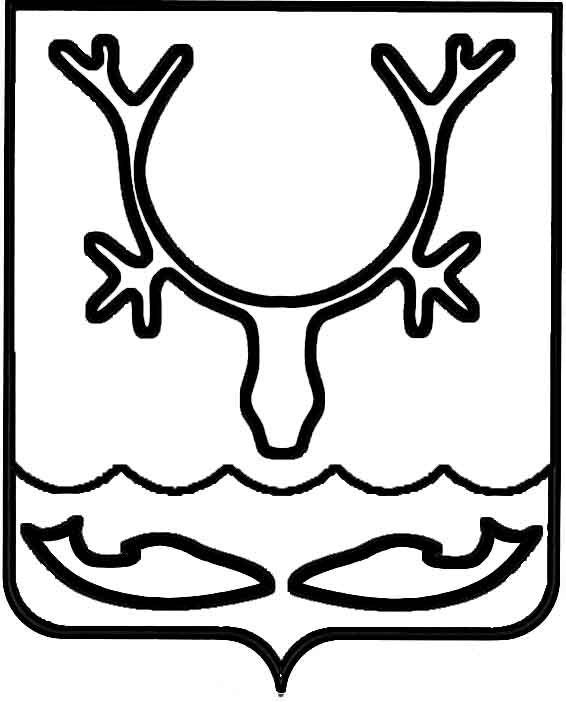 Администрация МО "Городской округ "Город Нарьян-Мар"ПОСТАНОВЛЕНИЕот “____” __________________ № ____________		г. Нарьян-МарО внесении изменений в муниципальную программу муниципального образования "Городской округ "Город Нарьян-Мар" "Обеспечение доступным и комфортным жильем и коммунальными услугами населения города", утвержденную постановлением Администрации МО "Городской округ "Город "Нарьян-Мар"    от 12.11.2013 № 2423Руководствуясь положениями Бюджетного кодекса Российской Федерации, постановлением Администрации МО "Городской округ "Город Нарьян-Мар"           от 30.07.2013 № 1496 "Об утверждении порядка разработки, реализации и оценки эффективности муниципальных программ муниципального образования "Городской округ "Город Нарьян-Мар", в соответствии с решением Совета городского округа "Город Нарьян-Мар" от 24.06.2014 № 693-р "О внесении изменений в Решение               "О бюджете МО "Городской округ "Город Нарьян-Мар" на 2014 год и на плановый период 2015 и 2016 годов" Администрация МО "Городской округ "Город Нарьян-Мар"П О С Т А Н О В Л Я Е Т:Внести в муниципальную программу муниципального образования  "Городской округ "Город Нарьян-Мар" "Обеспечение доступным и комфортным жильем и коммунальными услугами населения города", утвержденную постановлением Администрации МО "Городской округ "Город Нарьян-Мар"                 от 12.11.2013 № 2423 (далее – Программа), следующие изменения:В паспорте Программы в табличной части Раздел "Объемы и источники финансирования муниципальной программы" изложить в следующей редакции:""1.2.	Приложение № 2 к Программе изложить в новой редакции               (Приложение 1).1.3.	В паспорте подпрограммы "Строительство (приобретение) жилых помещений в целях предоставления гражданам по договорам социального найма и договорам найма специализированного жилого помещения" в табличной части Раздел "Объемы и источники финансирования подпрограммы" изложить                      в следующей редакции:""1.4.	Приложение к подпрограмме "Строительство (приобретение) жилых помещений в целях предоставления гражданам по договорам социального найма и договорам найма специализированного жилого помещения" изложить в новой редакции (Приложение 2).1.5.	В паспорте подпрограммы "Обеспечение земельных участков коммунальной и транспортной инфраструктурой в целях жилищного строительства"  в табличной части Раздел "Объемы и источники финансирования подпрограммы" изложить в следующей редакции:""Приложение к подпрограмме "Обеспечение земельных участков коммунальной и транспортной инфраструктурой в целях жилищного строительства"   изложить в новой редакции (Приложение 3).В паспорте подпрограммы "Обеспечение населения города Нарьян-Мара чистой водой" в табличной части Раздел "Объемы и источники финансирования подпрограммы" изложить в следующей редакции:""Приложение к подпрограмме "Обеспечение населения города          Нарьян-Мара чистой водой" изложить в новой редакции (Приложение 4).Настоящее постановление вступает в силу с момента его принятия                             и подлежит официальному опубликованию. ""Приложение № 3к постановлению АдминистрацииМО "Городской округ "Город Нарьян-Мар"от 21.08.2014 № 2031"Приложение к подпрограмме"Обеспечение земельных участков коммунальной и транспортной инфраструктурой в целях жилищного строительства"""2108.20142031Объемы и источники финансирования муниципальной программыОбщий объем финансирования программы –                  7 554 593,8 тыс. руб., в т.ч. по годам:2014 год – 626 920,2 тыс. руб., 2015 год – 719 793,1 тыс. руб., 2016 год – 569 229,7 тыс. руб., второй этап 2017- 2020 годы – 4 824 659,3 тыс. руб.;третий этап 2021-2024 годы – 813 991,5 тыс. руб.,в том числе:- средства окружного бюджета – 7 300 424,9 тыс. руб.,             в т.ч. по годам:2014 год – 593 353,5 тыс. руб., 2015 год – 698 198,9 тыс. руб., 2016 год – 552 152,5 тыс. руб., второй этап 2017- 2020 годы – 4 667 148,2 тыс. руб.;третий этап 2021-2024 годы – 789 571,8 тыс. руб.- средства городского бюджета – 254 168,9 тыс. руб.,                в т.ч. по годам: 2014 год – 33 566,7 тыс. руб.,2015 год – 21 594,2 тыс. руб., 2016 год – 17 077,2 тыс. руб.,второй этап 2017- 2020 годы – 157 511,1 тыс. руб.;третий этап 2021-2024 годы – 24 419,7 тыс. руб.Объемы и источники финансирования подпрограммыОбщий объем финансирования Подпрограммы –                5 069 910,2 тыс. руб., в т.ч. по годам:2014 год – 265 859,2 тыс. руб.,2015 год – 427 741,6 тыс. руб.,2016 год – 245 109,6 тыс. руб.,второй этап 2017- 2020 годы -3 341 391,3 тыс. руб.;третий этап 2021-2024 годы – 789 808,5 тыс. руб.,в том числе:- средства окружного бюджета – 4 911 994,8 тыс. руб.,             в т.ч. по годам:2014 год – 247 341,7 тыс. руб.,2015 год – 415 871,0 тыс. руб.,2016 год – 237 756,3 тыс. руб.,второй этап 2017- 2020 годы – 3 244 911,5 тыс. руб.;третий этап 2021-2024 годы – 766 114,3 тыс. руб.- средства городского бюджета – 157 915,4 тыс. руб.,              в т.ч. по годам:2014 год – 18 517,5 тыс. руб.,2015 год – 11 870,6 тыс. руб.,2016 год – 7 353,3 тыс. руб.второй этап 2017- 2020 годы – 96 479,8 тыс. руб.;третий этап 2021-2024 годы – 23 694,2 тыс. руб. Объемы и источники финансирования подпрограммыОбщий объем финансирования программы –                                    1 827 524,1 тыс. руб., в т.ч. по годам:2014 год – 178 496,3 тыс. руб.,2015 год – 285 660,9 тыс. руб.,2016 год – 312 831,1 тыс. руб.,второй этап 2017- 2020 годы – 1 050 535,8 тыс. руб.,в том числе:- средства окружного бюджета – 1 770 156,3 тыс. руб.,                          в т.ч. по годам:2014 год – 171 185,5 тыс. руб.,2015 год – 277 090,8 тыс. руб.,2016 год – 303 445,9 тыс. руб.,второй этап 2017- 2020 годы – 1 018 434,1 тыс. руб.,- средства городского бюджета – 57 367,8 тыс. руб.,                       в т.ч. по годам:2014 год – 7 310,8 тыс. руб.,2015 год – 8 570,1тыс. руб.,2016 год – 9 385,2 тыс. руб.второй этап 2017- 2020 годы – 32 101,7 тыс. руб.Объемы и источники финансирования подпрограммыОбщий объем финансирования программы –                         554 921,9 тыс. руб., в т.ч. по годам:2014 год – 167 132,4 тыс. руб.,2015 год – 991,5 тыс. руб.,2016 год – 0,0 тыс. руб.,второй этап 2017- 2020 годы –386 798,0 тыс. руб.,в том числе:- средства окружного бюджета – 519 103,4 тыс. руб.,                   в т.ч. по годам:2014 год – 159 857,0 тыс. руб.,2015 год – 0,0 тыс. руб.,2016 год – 0,0 тыс. руб.,второй этап 2017- 2020 годы – 359 246,4тыс. руб.,- средства городского бюджета – 35 818,5 тыс. руб.,                    в т.ч. по годам:2014 год – 7 275,4 тыс. руб.,2015 год – 991,5 тыс. руб.,2016 год – 0,0 тыс. руб.,второй этап 2017- 2020 годы – 27 551,6 тыс. руб.Глава МО "Городской округ "Город Нарьян-Мар" Т.В.ФедороваПриложение 1к постановлению АдминистрацииМО "Городской округ "Город Нарьян-Мар"от 21.08.2014 № 2031"Приложение № 2 к муниципальной программе "Обеспечение доступным и комфортным жильем и коммунальными услугами населения города"Приложение 1к постановлению АдминистрацииМО "Городской округ "Город Нарьян-Мар"от 21.08.2014 № 2031"Приложение № 2 к муниципальной программе "Обеспечение доступным и комфортным жильем и коммунальными услугами населения города"Приложение 1к постановлению АдминистрацииМО "Городской округ "Город Нарьян-Мар"от 21.08.2014 № 2031"Приложение № 2 к муниципальной программе "Обеспечение доступным и комфортным жильем и коммунальными услугами населения города"Приложение 1к постановлению АдминистрацииМО "Городской округ "Город Нарьян-Мар"от 21.08.2014 № 2031"Приложение № 2 к муниципальной программе "Обеспечение доступным и комфортным жильем и коммунальными услугами населения города"Приложение 1к постановлению АдминистрацииМО "Городской округ "Город Нарьян-Мар"от 21.08.2014 № 2031"Приложение № 2 к муниципальной программе "Обеспечение доступным и комфортным жильем и коммунальными услугами населения города"Приложение 1к постановлению АдминистрацииМО "Городской округ "Город Нарьян-Мар"от 21.08.2014 № 2031"Приложение № 2 к муниципальной программе "Обеспечение доступным и комфортным жильем и коммунальными услугами населения города"Ресурсное обеспечениеРесурсное обеспечениеРесурсное обеспечениеРесурсное обеспечениеРесурсное обеспечениеРесурсное обеспечениеРесурсное обеспечениеРесурсное обеспечениеРесурсное обеспечениеРесурсное обеспечениеРесурсное обеспечениеРесурсное обеспечениеРесурсное обеспечениеРесурсное обеспечениеРесурсное обеспечениереализации муниципальной программыреализации муниципальной программыреализации муниципальной программыреализации муниципальной программыреализации муниципальной программыреализации муниципальной программыреализации муниципальной программыреализации муниципальной программыреализации муниципальной программыреализации муниципальной программыреализации муниципальной программыреализации муниципальной программыреализации муниципальной программыреализации муниципальной программыреализации муниципальной программы"Обеспечение доступным и комфортным жильем и коммунальными услугами населения города""Обеспечение доступным и комфортным жильем и коммунальными услугами населения города""Обеспечение доступным и комфортным жильем и коммунальными услугами населения города""Обеспечение доступным и комфортным жильем и коммунальными услугами населения города""Обеспечение доступным и комфортным жильем и коммунальными услугами населения города""Обеспечение доступным и комфортным жильем и коммунальными услугами населения города""Обеспечение доступным и комфортным жильем и коммунальными услугами населения города""Обеспечение доступным и комфортным жильем и коммунальными услугами населения города""Обеспечение доступным и комфортным жильем и коммунальными услугами населения города""Обеспечение доступным и комфортным жильем и коммунальными услугами населения города""Обеспечение доступным и комфортным жильем и коммунальными услугами населения города""Обеспечение доступным и комфортным жильем и коммунальными услугами населения города""Обеспечение доступным и комфортным жильем и коммунальными услугами населения города""Обеспечение доступным и комфортным жильем и коммунальными услугами населения города""Обеспечение доступным и комфортным жильем и коммунальными услугами населения города"Ответственный исполнитель: Управление строительства, ЖКХ и градостроительной деятельности Администрации МО "Городской округ "Город Нарьян-Мар"Ответственный исполнитель: Управление строительства, ЖКХ и градостроительной деятельности Администрации МО "Городской округ "Город Нарьян-Мар"Ответственный исполнитель: Управление строительства, ЖКХ и градостроительной деятельности Администрации МО "Городской округ "Город Нарьян-Мар"Ответственный исполнитель: Управление строительства, ЖКХ и градостроительной деятельности Администрации МО "Городской округ "Город Нарьян-Мар"Ответственный исполнитель: Управление строительства, ЖКХ и градостроительной деятельности Администрации МО "Городской округ "Город Нарьян-Мар"Ответственный исполнитель: Управление строительства, ЖКХ и градостроительной деятельности Администрации МО "Городской округ "Город Нарьян-Мар"Ответственный исполнитель: Управление строительства, ЖКХ и градостроительной деятельности Администрации МО "Городской округ "Город Нарьян-Мар"Ответственный исполнитель: Управление строительства, ЖКХ и градостроительной деятельности Администрации МО "Городской округ "Город Нарьян-Мар"Ответственный исполнитель: Управление строительства, ЖКХ и градостроительной деятельности Администрации МО "Городской округ "Город Нарьян-Мар"Ответственный исполнитель: Управление строительства, ЖКХ и градостроительной деятельности Администрации МО "Городской округ "Город Нарьян-Мар"Ответственный исполнитель: Управление строительства, ЖКХ и градостроительной деятельности Администрации МО "Городской округ "Город Нарьян-Мар"Ответственный исполнитель: Управление строительства, ЖКХ и градостроительной деятельности Администрации МО "Городской округ "Город Нарьян-Мар"Ответственный исполнитель: Управление строительства, ЖКХ и градостроительной деятельности Администрации МО "Городской округ "Город Нарьян-Мар"Ответственный исполнитель: Управление строительства, ЖКХ и градостроительной деятельности Администрации МО "Городской округ "Город Нарьян-Мар"Ответственный исполнитель: Управление строительства, ЖКХ и градостроительной деятельности Администрации МО "Городской округ "Город Нарьян-Мар"Наименование муниципальной подпрограммыИсточник финансированияИсточник финансированияОценка финансирования, тыс.рублей.Оценка финансирования, тыс.рублей.Оценка финансирования, тыс.рублей.Оценка финансирования, тыс.рублей.Оценка финансирования, тыс.рублей.Оценка финансирования, тыс.рублей.Оценка финансирования, тыс.рублей.Оценка финансирования, тыс.рублей.Оценка финансирования, тыс.рублей.Оценка финансирования, тыс.рублей.Оценка финансирования, тыс.рублей.Оценка финансирования, тыс.рублей.Наименование муниципальной подпрограммыИсточник финансированияИсточник финансированияВсегоВсего2014 год2014 год2014 год2015 год2015 год2015 год2016 годвторой этап   2017-2020 годывторой этап   2017-2020 годытретий этап 2021-2024 годыАББ1122233345 5  6муниципальная программа "Обеспечение доступным и комфортным жильем и коммунальными услугами населения города"Всего, в т.ч.:Всего, в т.ч.:7 554 593,87 554 593,8626 920,2626 920,2626 920,2719 793,1719 793,1719 793,1569 229,74 824 659,34 824 659,3813 991,57,0708 144,6708 144,6475 071,2475 071,2338 920,3338 920,3муниципальная программа "Обеспечение доступным и комфортным жильем и коммунальными услугами населения города"окружной бюджетокружной бюджет7 300 424,97 300 424,9593 353,5593 353,5593 353,5698 198,9698 198,9698 198,9552 152,54 667 148,24 667 148,2789 571,8муниципальная программа "Обеспечение доступным и комфортным жильем и коммунальными услугами населения города"городской бюджетгородской бюджет254 168,9254 168,933 566,733 566,733 566,721 594,221 594,221 594,217 077,2157 511,1157 511,124 419,7подпрограмма "Строительство (приобретение) жилых помещений в целях предоставления гражданам по договорам социального найма и договорам найма специализированного жилого помещения"Всего, в т.ч.:Всего, в т.ч.:5 069 910,25 069 910,2265 859,2265 859,2265 859,2427 741,6427 741,6427 741,6245 109,63 341 391,33 341 391,3789 808,5476 793,5476 793,5463271,2463271,2326537,3326537,3подпрограмма "Строительство (приобретение) жилых помещений в целях предоставления гражданам по договорам социального найма и договорам найма специализированного жилого помещения"окружной бюджетокружной бюджет4 911 994,84 911 994,8247 341,7247 341,7247 341,7415 871,0415 871,0415 871,0237 756,33 244 911,53 244 911,5766 114,3подпрограмма "Строительство (приобретение) жилых помещений в целях предоставления гражданам по договорам социального найма и договорам найма специализированного жилого помещения"городской бюджетгородской бюджет157 915,4157 915,418 517,518 517,518 517,511 870,611 870,611 870,67 353,396 479,896 479,823 694,2подпрограмма "Обеспечение земельных участков коммунальной и транспортной инфраструктурой в целях жилищного строительства"Всего, в т.ч.:Всего, в т.ч.:1 827 524,11 827 524,1178 496,3178 496,3178 496,3285 660,9285 660,9285 660,9312 831,11 050 535,81 050 535,80подпрограмма "Обеспечение земельных участков коммунальной и транспортной инфраструктурой в целях жилищного строительства"окружной бюджетокружной бюджет1 770 156,31 770 156,3171 185,5171 185,5171 185,5277 090,8277 090,8277 090,8303 445,91 018 434,11 018 434,10подпрограмма "Обеспечение земельных участков коммунальной и транспортной инфраструктурой в целях жилищного строительства"городской бюджетгородской бюджет57 367,857 367,87 310,87 310,87 310,88 570,18 570,18 570,19 385,232 101,732 101,70подпрограмма "Переселение граждан из жилищного фонда, признанного непригодным для проживания, и/или с высоким уровнем износа"Всего, в т.ч.:Всего, в т.ч.:102 237,6102 237,615 432,315 432,315 432,35 399,15 399,15 399,111 289,045 934,245 934,224 183,0подпрограмма "Переселение граждан из жилищного фонда, признанного непригодным для проживания, и/или с высоким уровнем износа"окружной бюджетокружной бюджет99 170,499 170,414 969,314 969,314 969,35 237,15 237,15 237,110 950,344 556,244 556,223 457,5подпрограмма "Переселение граждан из жилищного фонда, признанного непригодным для проживания, и/или с высоким уровнем износа"городской бюджетгородской бюджет3 067,23 067,2463,0463,0463,0162,0162,0162,0338,71 378,01 378,0725,5подпрограмма "Обеспечение населения города Нарьян-Мара чистой водой"Всего, в т.ч.:Всего, в т.ч.:554 921,9554 921,9167 132,4167 132,4167 132,4991,5991,5991,50386 798,0386 798,00подпрограмма "Обеспечение населения города Нарьян-Мара чистой водой"окружной бюджетокружной бюджет519 103,4519 103,4159 857,0159 857,0159 857,00000359 246,4359 246,40подпрограмма "Обеспечение населения города Нарьян-Мара чистой водой"городской бюджетгородской бюджет35 818,535 818,57 275,47 275,47 275,4991,5991,5991,5027 551,627 551,60Приложение 2к постановлению АдминистрацииМО "Городской округ "Город Нарьян-Мар"от 21.08.2014 № 2031"Приложение к подпрограмме "Строительство (приобретение) жилых помещений в целях предоставления гражданам по договорам социального найма и договорам найма специализированного жилого помещения"Приложение 2к постановлению АдминистрацииМО "Городской округ "Город Нарьян-Мар"от 21.08.2014 № 2031"Приложение к подпрограмме "Строительство (приобретение) жилых помещений в целях предоставления гражданам по договорам социального найма и договорам найма специализированного жилого помещения"Приложение 2к постановлению АдминистрацииМО "Городской округ "Город Нарьян-Мар"от 21.08.2014 № 2031"Приложение к подпрограмме "Строительство (приобретение) жилых помещений в целях предоставления гражданам по договорам социального найма и договорам найма специализированного жилого помещения"Приложение 2к постановлению АдминистрацииМО "Городской округ "Город Нарьян-Мар"от 21.08.2014 № 2031"Приложение к подпрограмме "Строительство (приобретение) жилых помещений в целях предоставления гражданам по договорам социального найма и договорам найма специализированного жилого помещения"Приложение 2к постановлению АдминистрацииМО "Городской округ "Город Нарьян-Мар"от 21.08.2014 № 2031"Приложение к подпрограмме "Строительство (приобретение) жилых помещений в целях предоставления гражданам по договорам социального найма и договорам найма специализированного жилого помещения"Приложение 2к постановлению АдминистрацииМО "Городской округ "Город Нарьян-Мар"от 21.08.2014 № 2031"Приложение к подпрограмме "Строительство (приобретение) жилых помещений в целях предоставления гражданам по договорам социального найма и договорам найма специализированного жилого помещения"Приложение 2к постановлению АдминистрацииМО "Городской округ "Город Нарьян-Мар"от 21.08.2014 № 2031"Приложение к подпрограмме "Строительство (приобретение) жилых помещений в целях предоставления гражданам по договорам социального найма и договорам найма специализированного жилого помещения"Приложение 2к постановлению АдминистрацииМО "Городской округ "Город Нарьян-Мар"от 21.08.2014 № 2031"Приложение к подпрограмме "Строительство (приобретение) жилых помещений в целях предоставления гражданам по договорам социального найма и договорам найма специализированного жилого помещения"Приложение 2к постановлению АдминистрацииМО "Городской округ "Город Нарьян-Мар"от 21.08.2014 № 2031"Приложение к подпрограмме "Строительство (приобретение) жилых помещений в целях предоставления гражданам по договорам социального найма и договорам найма специализированного жилого помещения"Приложение 2к постановлению АдминистрацииМО "Городской округ "Город Нарьян-Мар"от 21.08.2014 № 2031"Приложение к подпрограмме "Строительство (приобретение) жилых помещений в целях предоставления гражданам по договорам социального найма и договорам найма специализированного жилого помещения"Приложение 2к постановлению АдминистрацииМО "Городской округ "Город Нарьян-Мар"от 21.08.2014 № 2031"Приложение к подпрограмме "Строительство (приобретение) жилых помещений в целях предоставления гражданам по договорам социального найма и договорам найма специализированного жилого помещения"Перечень мероприятийПеречень мероприятийПеречень мероприятийПеречень мероприятийПеречень мероприятийПеречень мероприятийПеречень мероприятийПеречень мероприятийПеречень мероприятийПеречень мероприятийПеречень мероприятийПеречень мероприятийПеречень мероприятийПеречень мероприятийПеречень мероприятийПеречень мероприятийПеречень мероприятийПеречень мероприятийПеречень мероприятийПеречень мероприятийПеречень мероприятийПеречень мероприятийПеречень мероприятийПеречень мероприятийПеречень мероприятийПеречень мероприятийПеречень мероприятийПеречень мероприятийподпрограммы "Строительство (приобретение) жилых помещений в целях предоставления гражданам по договорам социального найма и договорам найма специализированного жилого помещения" подпрограммы "Строительство (приобретение) жилых помещений в целях предоставления гражданам по договорам социального найма и договорам найма специализированного жилого помещения" подпрограммы "Строительство (приобретение) жилых помещений в целях предоставления гражданам по договорам социального найма и договорам найма специализированного жилого помещения" подпрограммы "Строительство (приобретение) жилых помещений в целях предоставления гражданам по договорам социального найма и договорам найма специализированного жилого помещения" подпрограммы "Строительство (приобретение) жилых помещений в целях предоставления гражданам по договорам социального найма и договорам найма специализированного жилого помещения" подпрограммы "Строительство (приобретение) жилых помещений в целях предоставления гражданам по договорам социального найма и договорам найма специализированного жилого помещения" подпрограммы "Строительство (приобретение) жилых помещений в целях предоставления гражданам по договорам социального найма и договорам найма специализированного жилого помещения" подпрограммы "Строительство (приобретение) жилых помещений в целях предоставления гражданам по договорам социального найма и договорам найма специализированного жилого помещения" подпрограммы "Строительство (приобретение) жилых помещений в целях предоставления гражданам по договорам социального найма и договорам найма специализированного жилого помещения" подпрограммы "Строительство (приобретение) жилых помещений в целях предоставления гражданам по договорам социального найма и договорам найма специализированного жилого помещения" подпрограммы "Строительство (приобретение) жилых помещений в целях предоставления гражданам по договорам социального найма и договорам найма специализированного жилого помещения" подпрограммы "Строительство (приобретение) жилых помещений в целях предоставления гражданам по договорам социального найма и договорам найма специализированного жилого помещения" подпрограммы "Строительство (приобретение) жилых помещений в целях предоставления гражданам по договорам социального найма и договорам найма специализированного жилого помещения" подпрограммы "Строительство (приобретение) жилых помещений в целях предоставления гражданам по договорам социального найма и договорам найма специализированного жилого помещения" подпрограммы "Строительство (приобретение) жилых помещений в целях предоставления гражданам по договорам социального найма и договорам найма специализированного жилого помещения" подпрограммы "Строительство (приобретение) жилых помещений в целях предоставления гражданам по договорам социального найма и договорам найма специализированного жилого помещения" подпрограммы "Строительство (приобретение) жилых помещений в целях предоставления гражданам по договорам социального найма и договорам найма специализированного жилого помещения" подпрограммы "Строительство (приобретение) жилых помещений в целях предоставления гражданам по договорам социального найма и договорам найма специализированного жилого помещения" подпрограммы "Строительство (приобретение) жилых помещений в целях предоставления гражданам по договорам социального найма и договорам найма специализированного жилого помещения" подпрограммы "Строительство (приобретение) жилых помещений в целях предоставления гражданам по договорам социального найма и договорам найма специализированного жилого помещения" подпрограммы "Строительство (приобретение) жилых помещений в целях предоставления гражданам по договорам социального найма и договорам найма специализированного жилого помещения" подпрограммы "Строительство (приобретение) жилых помещений в целях предоставления гражданам по договорам социального найма и договорам найма специализированного жилого помещения" подпрограммы "Строительство (приобретение) жилых помещений в целях предоставления гражданам по договорам социального найма и договорам найма специализированного жилого помещения" подпрограммы "Строительство (приобретение) жилых помещений в целях предоставления гражданам по договорам социального найма и договорам найма специализированного жилого помещения" подпрограммы "Строительство (приобретение) жилых помещений в целях предоставления гражданам по договорам социального найма и договорам найма специализированного жилого помещения" подпрограммы "Строительство (приобретение) жилых помещений в целях предоставления гражданам по договорам социального найма и договорам найма специализированного жилого помещения" подпрограммы "Строительство (приобретение) жилых помещений в целях предоставления гражданам по договорам социального найма и договорам найма специализированного жилого помещения" подпрограммы "Строительство (приобретение) жилых помещений в целях предоставления гражданам по договорам социального найма и договорам найма специализированного жилого помещения" муниципальной программы муниципального образования "Городской округ "Город Нарьян-Мар"муниципальной программы муниципального образования "Городской округ "Город Нарьян-Мар"муниципальной программы муниципального образования "Городской округ "Город Нарьян-Мар"муниципальной программы муниципального образования "Городской округ "Город Нарьян-Мар"муниципальной программы муниципального образования "Городской округ "Город Нарьян-Мар"муниципальной программы муниципального образования "Городской округ "Город Нарьян-Мар"муниципальной программы муниципального образования "Городской округ "Город Нарьян-Мар"муниципальной программы муниципального образования "Городской округ "Город Нарьян-Мар"муниципальной программы муниципального образования "Городской округ "Город Нарьян-Мар"муниципальной программы муниципального образования "Городской округ "Город Нарьян-Мар"муниципальной программы муниципального образования "Городской округ "Город Нарьян-Мар"муниципальной программы муниципального образования "Городской округ "Город Нарьян-Мар"муниципальной программы муниципального образования "Городской округ "Город Нарьян-Мар"муниципальной программы муниципального образования "Городской округ "Город Нарьян-Мар"муниципальной программы муниципального образования "Городской округ "Город Нарьян-Мар"муниципальной программы муниципального образования "Городской округ "Город Нарьян-Мар"муниципальной программы муниципального образования "Городской округ "Город Нарьян-Мар"муниципальной программы муниципального образования "Городской округ "Город Нарьян-Мар"муниципальной программы муниципального образования "Городской округ "Город Нарьян-Мар"муниципальной программы муниципального образования "Городской округ "Город Нарьян-Мар"муниципальной программы муниципального образования "Городской округ "Город Нарьян-Мар"муниципальной программы муниципального образования "Городской округ "Город Нарьян-Мар"муниципальной программы муниципального образования "Городской округ "Город Нарьян-Мар"муниципальной программы муниципального образования "Городской округ "Город Нарьян-Мар"муниципальной программы муниципального образования "Городской округ "Город Нарьян-Мар"муниципальной программы муниципального образования "Городской округ "Город Нарьян-Мар"муниципальной программы муниципального образования "Городской округ "Город Нарьян-Мар"муниципальной программы муниципального образования "Городской округ "Город Нарьян-Мар""Обеспечение доступным и комфортным жильем и коммунальными услугами населения города""Обеспечение доступным и комфортным жильем и коммунальными услугами населения города""Обеспечение доступным и комфортным жильем и коммунальными услугами населения города""Обеспечение доступным и комфортным жильем и коммунальными услугами населения города""Обеспечение доступным и комфортным жильем и коммунальными услугами населения города""Обеспечение доступным и комфортным жильем и коммунальными услугами населения города""Обеспечение доступным и комфортным жильем и коммунальными услугами населения города""Обеспечение доступным и комфортным жильем и коммунальными услугами населения города""Обеспечение доступным и комфортным жильем и коммунальными услугами населения города""Обеспечение доступным и комфортным жильем и коммунальными услугами населения города""Обеспечение доступным и комфортным жильем и коммунальными услугами населения города""Обеспечение доступным и комфортным жильем и коммунальными услугами населения города""Обеспечение доступным и комфортным жильем и коммунальными услугами населения города""Обеспечение доступным и комфортным жильем и коммунальными услугами населения города""Обеспечение доступным и комфортным жильем и коммунальными услугами населения города""Обеспечение доступным и комфортным жильем и коммунальными услугами населения города""Обеспечение доступным и комфортным жильем и коммунальными услугами населения города""Обеспечение доступным и комфортным жильем и коммунальными услугами населения города""Обеспечение доступным и комфортным жильем и коммунальными услугами населения города""Обеспечение доступным и комфортным жильем и коммунальными услугами населения города""Обеспечение доступным и комфортным жильем и коммунальными услугами населения города""Обеспечение доступным и комфортным жильем и коммунальными услугами населения города""Обеспечение доступным и комфортным жильем и коммунальными услугами населения города""Обеспечение доступным и комфортным жильем и коммунальными услугами населения города""Обеспечение доступным и комфортным жильем и коммунальными услугами населения города""Обеспечение доступным и комфортным жильем и коммунальными услугами населения города""Обеспечение доступным и комфортным жильем и коммунальными услугами населения города""Обеспечение доступным и комфортным жильем и коммунальными услугами населения города"Наименование мероприятияИсточник финанси рованияИсточник финанси рованияОбъемы финансирования, тыс. руб.Объемы финансирования, тыс. руб.Объемы финансирования, тыс. руб.Объемы финансирования, тыс. руб.Объемы финансирования, тыс. руб.Объемы финансирования, тыс. руб.Объемы финансирования, тыс. руб.Объемы финансирования, тыс. руб.Объемы финансирования, тыс. руб.Объемы финансирования, тыс. руб.Объемы финансирования, тыс. руб.Объемы финансирования, тыс. руб.Объемы финансирования, тыс. руб.Объемы финансирования, тыс. руб.Объемы финансирования, тыс. руб.Объемы финансирования, тыс. руб.Объемы финансирования, тыс. руб.Объемы финансирования, тыс. руб.Объемы финансирования, тыс. руб.Объемы финансирования, тыс. руб.Объемы финансирования, тыс. руб.Объемы финансирования, тыс. руб.Объемы финансирования, тыс. руб.Объемы финансирования, тыс. руб.Объемы финансирования, тыс. руб.Объемы финансирования, тыс. руб.Объемы финансирования, тыс. руб.Наименование мероприятияИсточник финанси рованияИсточник финанси рованияВсегоВсего2014 год2014 год2015 год2015 год2016 год2016 год2017 год2017 год2018 год2018 год2019 год2019 год2019 год2019 год2020 год2020 год2021 год2021 год2022 год2022 год2023 год2023 год2024 год2024 год2024 годА1122334455667777889910101. 11-секционный жилой дом                       по ул. Авиаторов       в г. Нарьян-Маре, Ненецкого автономного округаитого, в т.ч.:итого, в т.ч.:454 295,5454 295,5232 758,3232 758,3221 526,6221 526,60,00,010,610,60,00,00,00,00,00,00,00,00,00,00,00,00,00,00,00,00,01. 11-секционный жилой дом                       по ул. Авиаторов       в г. Нарьян-Маре, Ненецкого автономного округаокружной бюджетокружной бюджет435 657,1435 657,1219 775,5219 775,5215 871,0215 871,00,00,010,610,60,00,00,00,00,00,00,00,00,00,00,00,00,00,00,00,00,01. 11-секционный жилой дом                       по ул. Авиаторов       в г. Нарьян-Маре, Ненецкого автономного округагородской бюджетгородской бюджет18 638,418 638,412 982,812 982,85 655,65 655,60,00,00,00,00,00,00,00,00,00,00,00,00,00,00,00,00,00,00,00,00,02. Многоквартирный жилой дом № 2 по ул. Авиаторов в г. Нарьян-Маре Ненецкого автономного округа, привязка проектной документацииитого, в т.ч.:итого, в т.ч.:527,6527,6498,2498,229,429,40,00,00,00,00,00,00,00,00,00,00,00,00,00,00,00,00,00,00,00,00,02. Многоквартирный жилой дом № 2 по ул. Авиаторов в г. Нарьян-Маре Ненецкого автономного округа, привязка проектной документацииокружной бюджетокружной бюджет483,2483,2483,2483,20,00,00,00,00,00,00,00,00,00,00,00,00,00,00,00,00,02. Многоквартирный жилой дом № 2 по ул. Авиаторов в г. Нарьян-Маре Ненецкого автономного округа, привязка проектной документациигородской бюджетгородской бюджет44,444,415,015,029,429,40,00,00,00,00,00,00,00,00,00,00,00,00,00,00,00,00,03.Строительство объекта "7-секционный жилой дом № 2 по ул. Авиаторов в г. Нарьян-Маре Ненецкого автономного округа"итого, в т.ч.:итого, в т.ч.:475 090,6475 090,6206 185,6206 185,6245 109,6245 109,623 795,423 795,40,00,00,00,00,00,00,00,00,00,00,00,00,00,00,00,00,03.Строительство объекта "7-секционный жилой дом № 2 по ул. Авиаторов в г. Нарьян-Маре Ненецкого автономного округа"окружной бюджетокружной бюджет460 837,9460 837,9200 000,0200 000,0237 756,3237 756,323 081,623 081,60,00,00,00,00,00,00,00,00,00,00,00,00,00,00,00,00,03.Строительство объекта "7-секционный жилой дом № 2 по ул. Авиаторов в г. Нарьян-Маре Ненецкого автономного округа"городской бюджетгородской бюджет14 252,714 252,76 185,66 185,67 353,37 353,3713,8713,80,00,00,00,00,00,00,00,00,00,00,00,00,00,00,00,00,04. Долевое участие в строительстве жилых помещенийитого, в т.ч.:итого, в т.ч.:4 139 192,44 139 192,431 798,631 798,60,00,00,00,0809 062,6809 062,61 222 036,01 222 036,0809 693,2809 693,2809 693,2809 693,2476 793,5476 793,5463 271,2463 271,2326 537,3326 537,30,00,00,00,00,04. Долевое участие в строительстве жилых помещенийокружной бюджетокружной бюджет4 015 016,64 015 016,627 083,027 083,00,00,00,00,0788 552,3788 552,31 185 374,91 185 374,9785 402,4785 402,4785 402,4785 402,4462 489,7462 489,7449 373,1449 373,1316 741,2316 741,20,00,00,00,00,04. Долевое участие в строительстве жилых помещенийгородской бюджетгородской бюджет124 175,8124 175,84 715,64 715,60,00,00,00,020 510,320 510,336 661,136 661,124 290,824 290,824 290,824 290,814 303,814 303,813 898,113 898,19 796,19 796,10,00,00,00,00,05. Приобретение помещений для маневренного фонда итого, в т.ч.:итого, в т.ч.:804,1804,1804,1804,10,00,00,00,00,00,00,00,00,00,00,00,00,00,00,00,00,00,00,00,00,00,00,05. Приобретение помещений для маневренного фонда окружной бюджетокружной бюджет0,00,00,00,00,00,00,00,00,00,00,00,00,00,00,00,00,00,00,00,00,00,00,00,00,00,00,05. Приобретение помещений для маневренного фонда городской бюджетгородской бюджет804,1804,1804,1804,10,00,00,00,00,00,00,00,00,00,00,00,00,00,00,00,00,00,00,00,00,00,00,0ВСЕГО по подпрограмме, в т.ч. ВСЕГО по подпрограмме, в т.ч. ВСЕГО по подпрограмме, в т.ч. 5 069 910,25 069 910,2265 859,2265 859,2427 741,6427 741,6245 109,6245 109,6832 868,6832 868,61 222 036,01 222 036,0809 693,2809 693,2809 693,2809 693,2476 793,5476 793,5463 271,2463 271,2326 537,3326 537,30,00,00,00,00,0окружной бюджет окружной бюджет окружной бюджет 4 911 994,84 911 994,8247 341,7247 341,7415 871,0415 871,0237 756,3237 756,3811 644,5811 644,51 185 374,91 185 374,9785 402,4785 402,4785 402,4785 402,4462 489,7462 489,7449 373,1449 373,1316 741,2316 741,20,00,00,00,00,0городской бюджет городской бюджет городской бюджет 157 915,4157 915,418 517,518 517,511 870,611 870,67 353,37 353,321 224,121 224,136 661,136 661,124 290,824 290,824 290,824 290,814 303,814 303,813 898,113 898,19 796,19 796,10,00,00,00,00,0Перечень мероприятийподпрограммы "Обеспечение земельных участков коммунальной и транспортной инфраструктурой в целях жилищного строительства"муниципальной программы муниципального образования "Городской округ "Город Нарьян-Мар" "Обеспечение доступным и комфортным жильем и коммунальными услугами населения города"Приложение 4к постановлению АдминистрацииМО "Городской округ "Город Нарьян-Мар"от 21.08.2014 № 2031"Приложение к подпрограмме "Обеспечение населения города Нарьян-Мара чистой водой"Приложение 4к постановлению АдминистрацииМО "Городской округ "Город Нарьян-Мар"от 21.08.2014 № 2031"Приложение к подпрограмме "Обеспечение населения города Нарьян-Мара чистой водой"Приложение 4к постановлению АдминистрацииМО "Городской округ "Город Нарьян-Мар"от 21.08.2014 № 2031"Приложение к подпрограмме "Обеспечение населения города Нарьян-Мара чистой водой"Приложение 4к постановлению АдминистрацииМО "Городской округ "Город Нарьян-Мар"от 21.08.2014 № 2031"Приложение к подпрограмме "Обеспечение населения города Нарьян-Мара чистой водой"Приложение 4к постановлению АдминистрацииМО "Городской округ "Город Нарьян-Мар"от 21.08.2014 № 2031"Приложение к подпрограмме "Обеспечение населения города Нарьян-Мара чистой водой"Приложение 4к постановлению АдминистрацииМО "Городской округ "Город Нарьян-Мар"от 21.08.2014 № 2031"Приложение к подпрограмме "Обеспечение населения города Нарьян-Мара чистой водой"Приложение 4к постановлению АдминистрацииМО "Городской округ "Город Нарьян-Мар"от 21.08.2014 № 2031"Приложение к подпрограмме "Обеспечение населения города Нарьян-Мара чистой водой"Приложение 4к постановлению АдминистрацииМО "Городской округ "Город Нарьян-Мар"от 21.08.2014 № 2031"Приложение к подпрограмме "Обеспечение населения города Нарьян-Мара чистой водой"Приложение 4к постановлению АдминистрацииМО "Городской округ "Город Нарьян-Мар"от 21.08.2014 № 2031"Приложение к подпрограмме "Обеспечение населения города Нарьян-Мара чистой водой"Приложение 4к постановлению АдминистрацииМО "Городской округ "Город Нарьян-Мар"от 21.08.2014 № 2031"Приложение к подпрограмме "Обеспечение населения города Нарьян-Мара чистой водой"Перечень мероприятийПеречень мероприятийПеречень мероприятийПеречень мероприятийПеречень мероприятийПеречень мероприятийПеречень мероприятийПеречень мероприятийПеречень мероприятийПеречень мероприятийПеречень мероприятийПеречень мероприятийПеречень мероприятийПеречень мероприятийПеречень мероприятийПеречень мероприятийПеречень мероприятийПеречень мероприятийПеречень мероприятийПеречень мероприятийПеречень мероприятийПеречень мероприятийПеречень мероприятийПеречень мероприятийПеречень мероприятийПеречень мероприятийподпрограммы "Обеспечение населения города Нарьян-Мара чистой водой"подпрограммы "Обеспечение населения города Нарьян-Мара чистой водой"подпрограммы "Обеспечение населения города Нарьян-Мара чистой водой"подпрограммы "Обеспечение населения города Нарьян-Мара чистой водой"подпрограммы "Обеспечение населения города Нарьян-Мара чистой водой"подпрограммы "Обеспечение населения города Нарьян-Мара чистой водой"подпрограммы "Обеспечение населения города Нарьян-Мара чистой водой"подпрограммы "Обеспечение населения города Нарьян-Мара чистой водой"подпрограммы "Обеспечение населения города Нарьян-Мара чистой водой"подпрограммы "Обеспечение населения города Нарьян-Мара чистой водой"подпрограммы "Обеспечение населения города Нарьян-Мара чистой водой"подпрограммы "Обеспечение населения города Нарьян-Мара чистой водой"подпрограммы "Обеспечение населения города Нарьян-Мара чистой водой"подпрограммы "Обеспечение населения города Нарьян-Мара чистой водой"подпрограммы "Обеспечение населения города Нарьян-Мара чистой водой"подпрограммы "Обеспечение населения города Нарьян-Мара чистой водой"подпрограммы "Обеспечение населения города Нарьян-Мара чистой водой"подпрограммы "Обеспечение населения города Нарьян-Мара чистой водой"подпрограммы "Обеспечение населения города Нарьян-Мара чистой водой"подпрограммы "Обеспечение населения города Нарьян-Мара чистой водой"подпрограммы "Обеспечение населения города Нарьян-Мара чистой водой"подпрограммы "Обеспечение населения города Нарьян-Мара чистой водой"подпрограммы "Обеспечение населения города Нарьян-Мара чистой водой"подпрограммы "Обеспечение населения города Нарьян-Мара чистой водой"подпрограммы "Обеспечение населения города Нарьян-Мара чистой водой"подпрограммы "Обеспечение населения города Нарьян-Мара чистой водой"муниципальной программы муниципального образования "Городской округ "Город Нарьян-Мар"муниципальной программы муниципального образования "Городской округ "Город Нарьян-Мар"муниципальной программы муниципального образования "Городской округ "Город Нарьян-Мар"муниципальной программы муниципального образования "Городской округ "Город Нарьян-Мар"муниципальной программы муниципального образования "Городской округ "Город Нарьян-Мар"муниципальной программы муниципального образования "Городской округ "Город Нарьян-Мар"муниципальной программы муниципального образования "Городской округ "Город Нарьян-Мар"муниципальной программы муниципального образования "Городской округ "Город Нарьян-Мар"муниципальной программы муниципального образования "Городской округ "Город Нарьян-Мар"муниципальной программы муниципального образования "Городской округ "Город Нарьян-Мар"муниципальной программы муниципального образования "Городской округ "Город Нарьян-Мар"муниципальной программы муниципального образования "Городской округ "Город Нарьян-Мар"муниципальной программы муниципального образования "Городской округ "Город Нарьян-Мар"муниципальной программы муниципального образования "Городской округ "Город Нарьян-Мар"муниципальной программы муниципального образования "Городской округ "Город Нарьян-Мар"муниципальной программы муниципального образования "Городской округ "Город Нарьян-Мар"муниципальной программы муниципального образования "Городской округ "Город Нарьян-Мар"муниципальной программы муниципального образования "Городской округ "Город Нарьян-Мар"муниципальной программы муниципального образования "Городской округ "Город Нарьян-Мар"муниципальной программы муниципального образования "Городской округ "Город Нарьян-Мар"муниципальной программы муниципального образования "Городской округ "Город Нарьян-Мар"муниципальной программы муниципального образования "Городской округ "Город Нарьян-Мар"муниципальной программы муниципального образования "Городской округ "Город Нарьян-Мар"муниципальной программы муниципального образования "Городской округ "Город Нарьян-Мар"муниципальной программы муниципального образования "Городской округ "Город Нарьян-Мар"муниципальной программы муниципального образования "Городской округ "Город Нарьян-Мар""Обеспечение доступным и комфортным жильем и коммунальными услугами населения города""Обеспечение доступным и комфортным жильем и коммунальными услугами населения города""Обеспечение доступным и комфортным жильем и коммунальными услугами населения города""Обеспечение доступным и комфортным жильем и коммунальными услугами населения города""Обеспечение доступным и комфортным жильем и коммунальными услугами населения города""Обеспечение доступным и комфортным жильем и коммунальными услугами населения города""Обеспечение доступным и комфортным жильем и коммунальными услугами населения города""Обеспечение доступным и комфортным жильем и коммунальными услугами населения города""Обеспечение доступным и комфортным жильем и коммунальными услугами населения города""Обеспечение доступным и комфортным жильем и коммунальными услугами населения города""Обеспечение доступным и комфортным жильем и коммунальными услугами населения города""Обеспечение доступным и комфортным жильем и коммунальными услугами населения города""Обеспечение доступным и комфортным жильем и коммунальными услугами населения города""Обеспечение доступным и комфортным жильем и коммунальными услугами населения города""Обеспечение доступным и комфортным жильем и коммунальными услугами населения города""Обеспечение доступным и комфортным жильем и коммунальными услугами населения города""Обеспечение доступным и комфортным жильем и коммунальными услугами населения города""Обеспечение доступным и комфортным жильем и коммунальными услугами населения города""Обеспечение доступным и комфортным жильем и коммунальными услугами населения города""Обеспечение доступным и комфортным жильем и коммунальными услугами населения города""Обеспечение доступным и комфортным жильем и коммунальными услугами населения города""Обеспечение доступным и комфортным жильем и коммунальными услугами населения города""Обеспечение доступным и комфортным жильем и коммунальными услугами населения города""Обеспечение доступным и комфортным жильем и коммунальными услугами населения города""Обеспечение доступным и комфортным жильем и коммунальными услугами населения города""Обеспечение доступным и комфортным жильем и коммунальными услугами населения города"Наименование мероприятияНаименование мероприятияНаименование мероприятияНаименование мероприятияИсточник финансированияИсточник финансированияИсточник финансированияОбъемы финансирования, тыс.руб.Объемы финансирования, тыс.руб.Объемы финансирования, тыс.руб.Объемы финансирования, тыс.руб.Объемы финансирования, тыс.руб.Объемы финансирования, тыс.руб.Объемы финансирования, тыс.руб.Объемы финансирования, тыс.руб.Объемы финансирования, тыс.руб.Объемы финансирования, тыс.руб.Объемы финансирования, тыс.руб.Объемы финансирования, тыс.руб.Объемы финансирования, тыс.руб.Объемы финансирования, тыс.руб.Объемы финансирования, тыс.руб.Объемы финансирования, тыс.руб.Объемы финансирования, тыс.руб.Объемы финансирования, тыс.руб.Объемы финансирования, тыс.руб.Объемы финансирования, тыс.руб.Объемы финансирования, тыс.руб.Наименование мероприятияНаименование мероприятияНаименование мероприятияНаименование мероприятияИсточник финансированияИсточник финансированияИсточник финансированияВсегоВсего2014 год2014 год2015 год2015 год2016 год2016 год2017 год2017 год2018 год2018 год2019 год2019 год2020 год2020 год2021 год2022 год2022 год2023 год2024 годкоэффициенты дефляторыкоэффициенты дефляторыкоэффициенты дефляторыкоэффициенты дефляторы1,0581,0581,0621,0621,0661,0661,0661,0661,0661,0661,0661,0661,0661,0661,0661,0661,0661,0661,066АААА1122334455667788910101112Водоснабжение - всегоВодоснабжение - всегоВодоснабжение - всегоВодоснабжение - всего145 591,9145 591,90,00,00,00,00,00,017 508,417 508,452 032,552 032,553 908,253 908,222 142,822 142,80,00,00,00,00,01Разработка проектной документации на реконструкцию  ВНС-8 в г. Нарьян-Маре (III этап)Разработка проектной документации на реконструкцию  ВНС-8 в г. Нарьян-Маре (III этап)Разработка проектной документации на реконструкцию  ВНС-8 в г. Нарьян-Маре (III этап)Разработка проектной документации на реконструкцию  ВНС-8 в г. Нарьян-Маре (III этап)итогоитогоитого1 596,51 596,50,00,00,00,00,00,01 596,51 596,50,00,00,00,00,00,00,00,00,00,00,01Разработка проектной документации на реконструкцию  ВНС-8 в г. Нарьян-Маре (III этап)Разработка проектной документации на реконструкцию  ВНС-8 в г. Нарьян-Маре (III этап)Разработка проектной документации на реконструкцию  ВНС-8 в г. Нарьян-Маре (III этап)Разработка проектной документации на реконструкцию  ВНС-8 в г. Нарьян-Маре (III этап)в том числев том числев том числе1Разработка проектной документации на реконструкцию  ВНС-8 в г. Нарьян-Маре (III этап)Разработка проектной документации на реконструкцию  ВНС-8 в г. Нарьян-Маре (III этап)Разработка проектной документации на реконструкцию  ВНС-8 в г. Нарьян-Маре (III этап)Разработка проектной документации на реконструкцию  ВНС-8 в г. Нарьян-Маре (III этап)окружной бюджетокружной бюджетокружной бюджет1 548,61 548,61 548,61 548,61Разработка проектной документации на реконструкцию  ВНС-8 в г. Нарьян-Маре (III этап)Разработка проектной документации на реконструкцию  ВНС-8 в г. Нарьян-Маре (III этап)Разработка проектной документации на реконструкцию  ВНС-8 в г. Нарьян-Маре (III этап)Разработка проектной документации на реконструкцию  ВНС-8 в г. Нарьян-Маре (III этап)городской бюджетгородской бюджетгородской бюджет47,947,947,947,92Реконструкция  ВНС-8 в г. Нарьян-Маре (III этап)Реконструкция  ВНС-8 в г. Нарьян-Маре (III этап)Реконструкция  ВНС-8 в г. Нарьян-Маре (III этап)Реконструкция  ВНС-8 в г. Нарьян-Маре (III этап)итогоитогоитого8 509,38 509,30,00,00,00,00,00,00,00,08 509,38 509,30,00,00,00,00,00,00,00,00,02Реконструкция  ВНС-8 в г. Нарьян-Маре (III этап)Реконструкция  ВНС-8 в г. Нарьян-Маре (III этап)Реконструкция  ВНС-8 в г. Нарьян-Маре (III этап)Реконструкция  ВНС-8 в г. Нарьян-Маре (III этап)в том числев том числев том числе2Реконструкция  ВНС-8 в г. Нарьян-Маре (III этап)Реконструкция  ВНС-8 в г. Нарьян-Маре (III этап)Реконструкция  ВНС-8 в г. Нарьян-Маре (III этап)Реконструкция  ВНС-8 в г. Нарьян-Маре (III этап)окружной бюджетокружной бюджетокружной бюджет8 254,08 254,08 254,08 254,02Реконструкция  ВНС-8 в г. Нарьян-Маре (III этап)Реконструкция  ВНС-8 в г. Нарьян-Маре (III этап)Реконструкция  ВНС-8 в г. Нарьян-Маре (III этап)Реконструкция  ВНС-8 в г. Нарьян-Маре (III этап)городской бюджетгородской бюджетгородской бюджет255,3255,3255,3255,33Реконструкция     магистральной сети водоснабжения водозабора  "Озерный"  Реконструкция     магистральной сети водоснабжения водозабора  "Озерный"  Реконструкция     магистральной сети водоснабжения водозабора  "Озерный"  Реконструкция     магистральной сети водоснабжения водозабора  "Озерный"  итогоитогоитого13 249,713 249,70,00,00,00,00,00,00,00,04 500,04 500,08 749,78 749,70,00,00,00,00,00,00,03Реконструкция     магистральной сети водоснабжения водозабора  "Озерный"  Реконструкция     магистральной сети водоснабжения водозабора  "Озерный"  Реконструкция     магистральной сети водоснабжения водозабора  "Озерный"  Реконструкция     магистральной сети водоснабжения водозабора  "Озерный"  в том числев том числев том числе3Реконструкция     магистральной сети водоснабжения водозабора  "Озерный"  Реконструкция     магистральной сети водоснабжения водозабора  "Озерный"  Реконструкция     магистральной сети водоснабжения водозабора  "Озерный"  Реконструкция     магистральной сети водоснабжения водозабора  "Озерный"  окружной бюджетокружной бюджетокружной бюджет12 852,212 852,24 365,04 365,08 487,28 487,23Реконструкция     магистральной сети водоснабжения водозабора  "Озерный"  Реконструкция     магистральной сети водоснабжения водозабора  "Озерный"  Реконструкция     магистральной сети водоснабжения водозабора  "Озерный"  Реконструкция     магистральной сети водоснабжения водозабора  "Озерный"  городской бюджетгородской бюджетгородской бюджет397,5397,5135,0135,0262,5262,54Бурение спутниковых скважин на водозаборе "Озёрный"Бурение спутниковых скважин на водозаборе "Озёрный"Бурение спутниковых скважин на водозаборе "Озёрный"Бурение спутниковых скважин на водозаборе "Озёрный"итогоитогоитого5 378,85 378,80,00,00,00,00,00,00,00,05 378,85 378,80,00,00,00,00,00,00,00,00,04Бурение спутниковых скважин на водозаборе "Озёрный"Бурение спутниковых скважин на водозаборе "Озёрный"Бурение спутниковых скважин на водозаборе "Озёрный"Бурение спутниковых скважин на водозаборе "Озёрный"в том числев том числев том числе4Бурение спутниковых скважин на водозаборе "Озёрный"Бурение спутниковых скважин на водозаборе "Озёрный"Бурение спутниковых скважин на водозаборе "Озёрный"Бурение спутниковых скважин на водозаборе "Озёрный"окружной бюджетокружной бюджетокружной бюджет5 217,45 217,45 217,45 217,44Бурение спутниковых скважин на водозаборе "Озёрный"Бурение спутниковых скважин на водозаборе "Озёрный"Бурение спутниковых скважин на водозаборе "Озёрный"Бурение спутниковых скважин на водозаборе "Озёрный"городской бюджетгородской бюджетгородской бюджет161,4161,4161,4161,45Разработка проектной документации на реконструкцию ВНС-10 в г. Нарьян-МареРазработка проектной документации на реконструкцию ВНС-10 в г. Нарьян-МареРазработка проектной документации на реконструкцию ВНС-10 в г. Нарьян-МареРазработка проектной документации на реконструкцию ВНС-10 в г. Нарьян-Мареитогоитогоитого894,4894,40,00,00,00,00,00,00,00,00,00,0894,4894,40,00,00,00,00,00,00,05Разработка проектной документации на реконструкцию ВНС-10 в г. Нарьян-МареРазработка проектной документации на реконструкцию ВНС-10 в г. Нарьян-МареРазработка проектной документации на реконструкцию ВНС-10 в г. Нарьян-МареРазработка проектной документации на реконструкцию ВНС-10 в г. Нарьян-Марев том числев том числев том числе5Разработка проектной документации на реконструкцию ВНС-10 в г. Нарьян-МареРазработка проектной документации на реконструкцию ВНС-10 в г. Нарьян-МареРазработка проектной документации на реконструкцию ВНС-10 в г. Нарьян-МареРазработка проектной документации на реконструкцию ВНС-10 в г. Нарьян-Мареокружной бюджетокружной бюджетокружной бюджет867,6867,6867,6867,65Разработка проектной документации на реконструкцию ВНС-10 в г. Нарьян-МареРазработка проектной документации на реконструкцию ВНС-10 в г. Нарьян-МареРазработка проектной документации на реконструкцию ВНС-10 в г. Нарьян-МареРазработка проектной документации на реконструкцию ВНС-10 в г. Нарьян-Марегородской бюджетгородской бюджетгородской бюджет26,826,826,826,86Реконструкция ВНС-10 в г. Нарьян-МареРеконструкция ВНС-10 в г. Нарьян-МареРеконструкция ВНС-10 в г. Нарьян-МареРеконструкция ВНС-10 в г. Нарьян-Мареитогоитогоитого4 767,54 767,50,00,00,00,00,00,00,00,00,00,00,00,04 767,54 767,50,00,00,00,00,06Реконструкция ВНС-10 в г. Нарьян-МареРеконструкция ВНС-10 в г. Нарьян-МареРеконструкция ВНС-10 в г. Нарьян-МареРеконструкция ВНС-10 в г. Нарьян-Марев том числев том числев том числе6Реконструкция ВНС-10 в г. Нарьян-МареРеконструкция ВНС-10 в г. Нарьян-МареРеконструкция ВНС-10 в г. Нарьян-МареРеконструкция ВНС-10 в г. Нарьян-Мареокружной бюджетокружной бюджетокружной бюджет4 624,54 624,54 624,54 624,56Реконструкция ВНС-10 в г. Нарьян-МареРеконструкция ВНС-10 в г. Нарьян-МареРеконструкция ВНС-10 в г. Нарьян-МареРеконструкция ВНС-10 в г. Нарьян-Марегородской бюджетгородской бюджетгородской бюджет143,0143,0143,0143,07Разработка проектной документации на реконструкцию  ВНС-7 в г. Нарьян-МареРазработка проектной документации на реконструкцию  ВНС-7 в г. Нарьян-МареРазработка проектной документации на реконструкцию  ВНС-7 в г. Нарьян-МареРазработка проектной документации на реконструкцию  ВНС-7 в г. Нарьян-Мареитогоитогоитого656,0656,00,00,00,00,00,00,0656,0656,00,00,00,00,00,00,00,00,00,00,00,07Разработка проектной документации на реконструкцию  ВНС-7 в г. Нарьян-МареРазработка проектной документации на реконструкцию  ВНС-7 в г. Нарьян-МареРазработка проектной документации на реконструкцию  ВНС-7 в г. Нарьян-МареРазработка проектной документации на реконструкцию  ВНС-7 в г. Нарьян-Марев том числев том числев том числе7Разработка проектной документации на реконструкцию  ВНС-7 в г. Нарьян-МареРазработка проектной документации на реконструкцию  ВНС-7 в г. Нарьян-МареРазработка проектной документации на реконструкцию  ВНС-7 в г. Нарьян-МареРазработка проектной документации на реконструкцию  ВНС-7 в г. Нарьян-Мареокружной бюджетокружной бюджетокружной бюджет636,3636,3636,3636,37Разработка проектной документации на реконструкцию  ВНС-7 в г. Нарьян-МареРазработка проектной документации на реконструкцию  ВНС-7 в г. Нарьян-МареРазработка проектной документации на реконструкцию  ВНС-7 в г. Нарьян-МареРазработка проектной документации на реконструкцию  ВНС-7 в г. Нарьян-Марегородской бюджетгородской бюджетгородской бюджет19,719,719,719,78Реконструкция  ВНС-7 в г. Нарьян-МареРеконструкция  ВНС-7 в г. Нарьян-МареРеконструкция  ВНС-7 в г. Нарьян-МареРеконструкция  ВНС-7 в г. Нарьян-Мареитогоитогоитого3 496,53 496,50,00,00,00,00,00,00,00,03 496,53 496,50,00,00,00,00,00,00,00,00,08Реконструкция  ВНС-7 в г. Нарьян-МареРеконструкция  ВНС-7 в г. Нарьян-МареРеконструкция  ВНС-7 в г. Нарьян-МареРеконструкция  ВНС-7 в г. Нарьян-Марев том числев том числев том числе8Реконструкция  ВНС-7 в г. Нарьян-МареРеконструкция  ВНС-7 в г. Нарьян-МареРеконструкция  ВНС-7 в г. Нарьян-МареРеконструкция  ВНС-7 в г. Нарьян-Мареокружной бюджетокружной бюджетокружной бюджет3 391,63 391,63 391,63 391,68Реконструкция  ВНС-7 в г. Нарьян-МареРеконструкция  ВНС-7 в г. Нарьян-МареРеконструкция  ВНС-7 в г. Нарьян-МареРеконструкция  ВНС-7 в г. Нарьян-Марегородской бюджетгородской бюджетгородской бюджет104,9104,9104,9104,99Разработка проектной документации на реконструкцию  ВНС-6 в г. Нарьян-МареРазработка проектной документации на реконструкцию  ВНС-6 в г. Нарьян-МареРазработка проектной документации на реконструкцию  ВНС-6 в г. Нарьян-МареРазработка проектной документации на реконструкцию  ВНС-6 в г. Нарьян-Мареитогоитогоитого654,7654,70,00,00,00,00,00,0654,7654,70,00,00,00,00,00,00,00,00,00,00,09Разработка проектной документации на реконструкцию  ВНС-6 в г. Нарьян-МареРазработка проектной документации на реконструкцию  ВНС-6 в г. Нарьян-МареРазработка проектной документации на реконструкцию  ВНС-6 в г. Нарьян-МареРазработка проектной документации на реконструкцию  ВНС-6 в г. Нарьян-Марев том числев том числев том числе9Разработка проектной документации на реконструкцию  ВНС-6 в г. Нарьян-МареРазработка проектной документации на реконструкцию  ВНС-6 в г. Нарьян-МареРазработка проектной документации на реконструкцию  ВНС-6 в г. Нарьян-МареРазработка проектной документации на реконструкцию  ВНС-6 в г. Нарьян-Мареокружной бюджетокружной бюджетокружной бюджет635,1635,1635,1635,19Разработка проектной документации на реконструкцию  ВНС-6 в г. Нарьян-МареРазработка проектной документации на реконструкцию  ВНС-6 в г. Нарьян-МареРазработка проектной документации на реконструкцию  ВНС-6 в г. Нарьян-МареРазработка проектной документации на реконструкцию  ВНС-6 в г. Нарьян-Марегородской бюджетгородской бюджетгородской бюджет19,619,619,619,610Реконструкция  ВНС-6 в г. Нарьян-МареРеконструкция  ВНС-6 в г. Нарьян-МареРеконструкция  ВНС-6 в г. Нарьян-МареРеконструкция  ВНС-6 в г. Нарьян-Мареитогоитогоитого3 489,93 489,90,00,00,00,00,00,00,00,03 489,93 489,90,00,00,00,00,00,00,00,00,010Реконструкция  ВНС-6 в г. Нарьян-МареРеконструкция  ВНС-6 в г. Нарьян-МареРеконструкция  ВНС-6 в г. Нарьян-МареРеконструкция  ВНС-6 в г. Нарьян-Марев том числев том числев том числе10Реконструкция  ВНС-6 в г. Нарьян-МареРеконструкция  ВНС-6 в г. Нарьян-МареРеконструкция  ВНС-6 в г. Нарьян-МареРеконструкция  ВНС-6 в г. Нарьян-Мареокружной бюджетокружной бюджетокружной бюджет3 385,23 385,23 385,23 385,210Реконструкция  ВНС-6 в г. Нарьян-МареРеконструкция  ВНС-6 в г. Нарьян-МареРеконструкция  ВНС-6 в г. Нарьян-МареРеконструкция  ВНС-6 в г. Нарьян-Марегородской бюджетгородской бюджетгородской бюджет104,7104,7104,7104,711Разработка проектной документации на строительство водовода на участке ВНС-2 - ВК 32 (8) (две нитки) в районе дома № 32 по ул. 60 лет ОктябряРазработка проектной документации на строительство водовода на участке ВНС-2 - ВК 32 (8) (две нитки) в районе дома № 32 по ул. 60 лет ОктябряРазработка проектной документации на строительство водовода на участке ВНС-2 - ВК 32 (8) (две нитки) в районе дома № 32 по ул. 60 лет ОктябряРазработка проектной документации на строительство водовода на участке ВНС-2 - ВК 32 (8) (две нитки) в районе дома № 32 по ул. 60 лет Октябряитогоитогоитого7 772,87 772,80,00,00,00,00,00,07 772,87 772,80,00,00,00,00,00,00,00,00,00,00,011Разработка проектной документации на строительство водовода на участке ВНС-2 - ВК 32 (8) (две нитки) в районе дома № 32 по ул. 60 лет ОктябряРазработка проектной документации на строительство водовода на участке ВНС-2 - ВК 32 (8) (две нитки) в районе дома № 32 по ул. 60 лет ОктябряРазработка проектной документации на строительство водовода на участке ВНС-2 - ВК 32 (8) (две нитки) в районе дома № 32 по ул. 60 лет ОктябряРазработка проектной документации на строительство водовода на участке ВНС-2 - ВК 32 (8) (две нитки) в районе дома № 32 по ул. 60 лет Октябряв том числев том числев том числе11Разработка проектной документации на строительство водовода на участке ВНС-2 - ВК 32 (8) (две нитки) в районе дома № 32 по ул. 60 лет ОктябряРазработка проектной документации на строительство водовода на участке ВНС-2 - ВК 32 (8) (две нитки) в районе дома № 32 по ул. 60 лет ОктябряРазработка проектной документации на строительство водовода на участке ВНС-2 - ВК 32 (8) (две нитки) в районе дома № 32 по ул. 60 лет ОктябряРазработка проектной документации на строительство водовода на участке ВНС-2 - ВК 32 (8) (две нитки) в районе дома № 32 по ул. 60 лет Октябряокружной бюджетокружной бюджетокружной бюджет7 539,67 539,67 539,67 539,611Разработка проектной документации на строительство водовода на участке ВНС-2 - ВК 32 (8) (две нитки) в районе дома № 32 по ул. 60 лет ОктябряРазработка проектной документации на строительство водовода на участке ВНС-2 - ВК 32 (8) (две нитки) в районе дома № 32 по ул. 60 лет ОктябряРазработка проектной документации на строительство водовода на участке ВНС-2 - ВК 32 (8) (две нитки) в районе дома № 32 по ул. 60 лет ОктябряРазработка проектной документации на строительство водовода на участке ВНС-2 - ВК 32 (8) (две нитки) в районе дома № 32 по ул. 60 лет Октябрягородской бюджетгородской бюджетгородской бюджет233,2233,2233,2233,212Строительство водовода на участке ВНС-2 - ВК 32 (8) (две нитки) в районе дома № 32 по ул. 60 лет ОктябряСтроительство водовода на участке ВНС-2 - ВК 32 (8) (две нитки) в районе дома № 32 по ул. 60 лет ОктябряСтроительство водовода на участке ВНС-2 - ВК 32 (8) (две нитки) в районе дома № 32 по ул. 60 лет ОктябряСтроительство водовода на участке ВНС-2 - ВК 32 (8) (две нитки) в районе дома № 32 по ул. 60 лет Октябряитогоитогоитого41 428,841 428,80,00,00,00,00,00,00,00,020 870,020 870,020 558,820 558,80,00,00,00,00,00,00,012Строительство водовода на участке ВНС-2 - ВК 32 (8) (две нитки) в районе дома № 32 по ул. 60 лет ОктябряСтроительство водовода на участке ВНС-2 - ВК 32 (8) (две нитки) в районе дома № 32 по ул. 60 лет ОктябряСтроительство водовода на участке ВНС-2 - ВК 32 (8) (две нитки) в районе дома № 32 по ул. 60 лет ОктябряСтроительство водовода на участке ВНС-2 - ВК 32 (8) (две нитки) в районе дома № 32 по ул. 60 лет Октябряв том числев том числев том числе12Строительство водовода на участке ВНС-2 - ВК 32 (8) (две нитки) в районе дома № 32 по ул. 60 лет ОктябряСтроительство водовода на участке ВНС-2 - ВК 32 (8) (две нитки) в районе дома № 32 по ул. 60 лет ОктябряСтроительство водовода на участке ВНС-2 - ВК 32 (8) (две нитки) в районе дома № 32 по ул. 60 лет ОктябряСтроительство водовода на участке ВНС-2 - ВК 32 (8) (две нитки) в районе дома № 32 по ул. 60 лет Октябряокружной бюджетокружной бюджетокружной бюджет40 185,940 185,920 243,920 243,919 942,019 942,012Строительство водовода на участке ВНС-2 - ВК 32 (8) (две нитки) в районе дома № 32 по ул. 60 лет ОктябряСтроительство водовода на участке ВНС-2 - ВК 32 (8) (две нитки) в районе дома № 32 по ул. 60 лет ОктябряСтроительство водовода на участке ВНС-2 - ВК 32 (8) (две нитки) в районе дома № 32 по ул. 60 лет ОктябряСтроительство водовода на участке ВНС-2 - ВК 32 (8) (две нитки) в районе дома № 32 по ул. 60 лет Октябрягородской бюджетгородской бюджетгородской бюджет1 242,91 242,9626,1626,1616,8616,813Разработка проектной документации на строительство водовода от ВК-19 до ВНС-2  по ул. ПионерскойРазработка проектной документации на строительство водовода от ВК-19 до ВНС-2  по ул. ПионерскойРазработка проектной документации на строительство водовода от ВК-19 до ВНС-2  по ул. ПионерскойРазработка проектной документации на строительство водовода от ВК-19 до ВНС-2  по ул. Пионерскойитогоитогоитого2 633,82 633,80,00,00,00,00,00,01 000,01 000,01 633,81 633,80,00,00,00,00,00,00,00,00,013Разработка проектной документации на строительство водовода от ВК-19 до ВНС-2  по ул. ПионерскойРазработка проектной документации на строительство водовода от ВК-19 до ВНС-2  по ул. ПионерскойРазработка проектной документации на строительство водовода от ВК-19 до ВНС-2  по ул. ПионерскойРазработка проектной документации на строительство водовода от ВК-19 до ВНС-2  по ул. Пионерскойв том числев том числев том числе13Разработка проектной документации на строительство водовода от ВК-19 до ВНС-2  по ул. ПионерскойРазработка проектной документации на строительство водовода от ВК-19 до ВНС-2  по ул. ПионерскойРазработка проектной документации на строительство водовода от ВК-19 до ВНС-2  по ул. ПионерскойРазработка проектной документации на строительство водовода от ВК-19 до ВНС-2  по ул. Пионерскойокружной бюджетокружной бюджетокружной бюджет2 554,82 554,8970,0970,01 584,81 584,813Разработка проектной документации на строительство водовода от ВК-19 до ВНС-2  по ул. ПионерскойРазработка проектной документации на строительство водовода от ВК-19 до ВНС-2  по ул. ПионерскойРазработка проектной документации на строительство водовода от ВК-19 до ВНС-2  по ул. ПионерскойРазработка проектной документации на строительство водовода от ВК-19 до ВНС-2  по ул. Пионерскойгородской бюджетгородской бюджетгородской бюджет79,079,030,030,049,049,014Строительство водовода от ВК-19 до ВНС-2  по ул. ПионерскойСтроительство водовода от ВК-19 до ВНС-2  по ул. ПионерскойСтроительство водовода от ВК-19 до ВНС-2  по ул. ПионерскойСтроительство водовода от ВК-19 до ВНС-2  по ул. Пионерскойитогоитогоитого14 038,214 038,20,00,00,00,00,00,00,00,02 000,02 000,012 038,212 038,20,00,00,00,00,00,00,014Строительство водовода от ВК-19 до ВНС-2  по ул. ПионерскойСтроительство водовода от ВК-19 до ВНС-2  по ул. ПионерскойСтроительство водовода от ВК-19 до ВНС-2  по ул. ПионерскойСтроительство водовода от ВК-19 до ВНС-2  по ул. Пионерскойв том числев том числев том числе14Строительство водовода от ВК-19 до ВНС-2  по ул. ПионерскойСтроительство водовода от ВК-19 до ВНС-2  по ул. ПионерскойСтроительство водовода от ВК-19 до ВНС-2  по ул. ПионерскойСтроительство водовода от ВК-19 до ВНС-2  по ул. Пионерскойокружной бюджетокружной бюджетокружной бюджет13 617,113 617,11 940,01 940,011 677,111 677,114Строительство водовода от ВК-19 до ВНС-2  по ул. ПионерскойСтроительство водовода от ВК-19 до ВНС-2  по ул. ПионерскойСтроительство водовода от ВК-19 до ВНС-2  по ул. ПионерскойСтроительство водовода от ВК-19 до ВНС-2  по ул. Пионерскойгородской бюджетгородской бюджетгородской бюджет421,1421,160,060,0361,1361,115Разработка проектной документации на строительство водовода от ВК-20 (р-н дома № 48               по ул. Ленина) до ВК-4 (р-н Рыбников, д.3б)Разработка проектной документации на строительство водовода от ВК-20 (р-н дома № 48               по ул. Ленина) до ВК-4 (р-н Рыбников, д.3б)Разработка проектной документации на строительство водовода от ВК-20 (р-н дома № 48               по ул. Ленина) до ВК-4 (р-н Рыбников, д.3б)Разработка проектной документации на строительство водовода от ВК-20 (р-н дома № 48               по ул. Ленина) до ВК-4 (р-н Рыбников, д.3б)итогоитогоитого698,6698,60,00,00,00,00,00,0698,6698,60,00,00,00,00,00,00,00,00,00,00,015Разработка проектной документации на строительство водовода от ВК-20 (р-н дома № 48               по ул. Ленина) до ВК-4 (р-н Рыбников, д.3б)Разработка проектной документации на строительство водовода от ВК-20 (р-н дома № 48               по ул. Ленина) до ВК-4 (р-н Рыбников, д.3б)Разработка проектной документации на строительство водовода от ВК-20 (р-н дома № 48               по ул. Ленина) до ВК-4 (р-н Рыбников, д.3б)Разработка проектной документации на строительство водовода от ВК-20 (р-н дома № 48               по ул. Ленина) до ВК-4 (р-н Рыбников, д.3б)в том числев том числев том числе15Разработка проектной документации на строительство водовода от ВК-20 (р-н дома № 48               по ул. Ленина) до ВК-4 (р-н Рыбников, д.3б)Разработка проектной документации на строительство водовода от ВК-20 (р-н дома № 48               по ул. Ленина) до ВК-4 (р-н Рыбников, д.3б)Разработка проектной документации на строительство водовода от ВК-20 (р-н дома № 48               по ул. Ленина) до ВК-4 (р-н Рыбников, д.3б)Разработка проектной документации на строительство водовода от ВК-20 (р-н дома № 48               по ул. Ленина) до ВК-4 (р-н Рыбников, д.3б)окружной бюджетокружной бюджетокружной бюджет677,6677,6677,6677,615Разработка проектной документации на строительство водовода от ВК-20 (р-н дома № 48               по ул. Ленина) до ВК-4 (р-н Рыбников, д.3б)Разработка проектной документации на строительство водовода от ВК-20 (р-н дома № 48               по ул. Ленина) до ВК-4 (р-н Рыбников, д.3б)Разработка проектной документации на строительство водовода от ВК-20 (р-н дома № 48               по ул. Ленина) до ВК-4 (р-н Рыбников, д.3б)Разработка проектной документации на строительство водовода от ВК-20 (р-н дома № 48               по ул. Ленина) до ВК-4 (р-н Рыбников, д.3б)городской бюджетгородской бюджетгородской бюджет21,021,021,021,016Строительство водовода от ВК-20 (р-н дома № 48 по ул Ленина) до ВК-4 (р-н Рыбникова, д.3б)Строительство водовода от ВК-20 (р-н дома № 48 по ул Ленина) до ВК-4 (р-н Рыбникова, д.3б)Строительство водовода от ВК-20 (р-н дома № 48 по ул Ленина) до ВК-4 (р-н Рыбникова, д.3б)Строительство водовода от ВК-20 (р-н дома № 48 по ул Ленина) до ВК-4 (р-н Рыбникова, д.3б)итогоитогоитого3 969,23 969,20,00,00,00,00,00,00,00,00,00,03 969,23 969,20,00,00,00,00,00,00,016Строительство водовода от ВК-20 (р-н дома № 48 по ул Ленина) до ВК-4 (р-н Рыбникова, д.3б)Строительство водовода от ВК-20 (р-н дома № 48 по ул Ленина) до ВК-4 (р-н Рыбникова, д.3б)Строительство водовода от ВК-20 (р-н дома № 48 по ул Ленина) до ВК-4 (р-н Рыбникова, д.3б)Строительство водовода от ВК-20 (р-н дома № 48 по ул Ленина) до ВК-4 (р-н Рыбникова, д.3б)в том числев том числев том числе16Строительство водовода от ВК-20 (р-н дома № 48 по ул Ленина) до ВК-4 (р-н Рыбникова, д.3б)Строительство водовода от ВК-20 (р-н дома № 48 по ул Ленина) до ВК-4 (р-н Рыбникова, д.3б)Строительство водовода от ВК-20 (р-н дома № 48 по ул Ленина) до ВК-4 (р-н Рыбникова, д.3б)Строительство водовода от ВК-20 (р-н дома № 48 по ул Ленина) до ВК-4 (р-н Рыбникова, д.3б)окружной бюджетокружной бюджетокружной бюджет3 850,13 850,13 850,13 850,116Строительство водовода от ВК-20 (р-н дома № 48 по ул Ленина) до ВК-4 (р-н Рыбникова, д.3б)Строительство водовода от ВК-20 (р-н дома № 48 по ул Ленина) до ВК-4 (р-н Рыбникова, д.3б)Строительство водовода от ВК-20 (р-н дома № 48 по ул Ленина) до ВК-4 (р-н Рыбникова, д.3б)Строительство водовода от ВК-20 (р-н дома № 48 по ул Ленина) до ВК-4 (р-н Рыбникова, д.3б)городской бюджетгородской бюджетгородской бюджет119,1119,1119,1119,117Разработка проектной документации для реконструкции водовода от ВК-19 по ул. Пионерская до ВК-53 по ул. Ленина, ж.д. 5Разработка проектной документации для реконструкции водовода от ВК-19 по ул. Пионерская до ВК-53 по ул. Ленина, ж.д. 5Разработка проектной документации для реконструкции водовода от ВК-19 по ул. Пионерская до ВК-53 по ул. Ленина, ж.д. 5Разработка проектной документации для реконструкции водовода от ВК-19 по ул. Пионерская до ВК-53 по ул. Ленина, ж.д. 5итогоитогоитого4 197,94 197,90,00,00,00,00,00,00,00,01 500,01 500,02 697,92 697,90,00,00,00,00,00,00,017Разработка проектной документации для реконструкции водовода от ВК-19 по ул. Пионерская до ВК-53 по ул. Ленина, ж.д. 5Разработка проектной документации для реконструкции водовода от ВК-19 по ул. Пионерская до ВК-53 по ул. Ленина, ж.д. 5Разработка проектной документации для реконструкции водовода от ВК-19 по ул. Пионерская до ВК-53 по ул. Ленина, ж.д. 5Разработка проектной документации для реконструкции водовода от ВК-19 по ул. Пионерская до ВК-53 по ул. Ленина, ж.д. 5в том числев том числев том числе17Разработка проектной документации для реконструкции водовода от ВК-19 по ул. Пионерская до ВК-53 по ул. Ленина, ж.д. 5Разработка проектной документации для реконструкции водовода от ВК-19 по ул. Пионерская до ВК-53 по ул. Ленина, ж.д. 5Разработка проектной документации для реконструкции водовода от ВК-19 по ул. Пионерская до ВК-53 по ул. Ленина, ж.д. 5Разработка проектной документации для реконструкции водовода от ВК-19 по ул. Пионерская до ВК-53 по ул. Ленина, ж.д. 5окружной бюджетокружной бюджетокружной бюджет4 072,04 072,01 455,01 455,02 617,02 617,017Разработка проектной документации для реконструкции водовода от ВК-19 по ул. Пионерская до ВК-53 по ул. Ленина, ж.д. 5Разработка проектной документации для реконструкции водовода от ВК-19 по ул. Пионерская до ВК-53 по ул. Ленина, ж.д. 5Разработка проектной документации для реконструкции водовода от ВК-19 по ул. Пионерская до ВК-53 по ул. Ленина, ж.д. 5Разработка проектной документации для реконструкции водовода от ВК-19 по ул. Пионерская до ВК-53 по ул. Ленина, ж.д. 5городской бюджетгородской бюджетгородской бюджет125,9125,945,045,080,980,918Реконструкция водовода от ВК-19 по ул. Пионерская до ВК-53 по ул. Ленина, ж.д. 5Реконструкция водовода от ВК-19 по ул. Пионерская до ВК-53 по ул. Ленина, ж.д. 5Реконструкция водовода от ВК-19 по ул. Пионерская до ВК-53 по ул. Ленина, ж.д. 5Реконструкция водовода от ВК-19 по ул. Пионерская до ВК-53 по ул. Ленина, ж.д. 5итогоитогоитого22 375,322 375,30,00,00,00,00,00,00,00,00,00,05 000,05 000,017 375,317 375,30,00,00,00,00,018Реконструкция водовода от ВК-19 по ул. Пионерская до ВК-53 по ул. Ленина, ж.д. 5Реконструкция водовода от ВК-19 по ул. Пионерская до ВК-53 по ул. Ленина, ж.д. 5Реконструкция водовода от ВК-19 по ул. Пионерская до ВК-53 по ул. Ленина, ж.д. 5Реконструкция водовода от ВК-19 по ул. Пионерская до ВК-53 по ул. Ленина, ж.д. 5в том числев том числев том числе18Реконструкция водовода от ВК-19 по ул. Пионерская до ВК-53 по ул. Ленина, ж.д. 5Реконструкция водовода от ВК-19 по ул. Пионерская до ВК-53 по ул. Ленина, ж.д. 5Реконструкция водовода от ВК-19 по ул. Пионерская до ВК-53 по ул. Ленина, ж.д. 5Реконструкция водовода от ВК-19 по ул. Пионерская до ВК-53 по ул. Ленина, ж.д. 5окружной бюджетокружной бюджетокружной бюджет21 704,021 704,04 850,04 850,016 854,016 854,018Реконструкция водовода от ВК-19 по ул. Пионерская до ВК-53 по ул. Ленина, ж.д. 5Реконструкция водовода от ВК-19 по ул. Пионерская до ВК-53 по ул. Ленина, ж.д. 5Реконструкция водовода от ВК-19 по ул. Пионерская до ВК-53 по ул. Ленина, ж.д. 5Реконструкция водовода от ВК-19 по ул. Пионерская до ВК-53 по ул. Ленина, ж.д. 5городской бюджетгородской бюджетгородской бюджет671,3671,3150,0150,0521,3521,319Реконструкция питьевых колодцев на территории города Нарьян-МараРеконструкция питьевых колодцев на территории города Нарьян-МараРеконструкция питьевых колодцев на территории города Нарьян-МараРеконструкция питьевых колодцев на территории города Нарьян-Мараитогоитогоитого1 684,61 684,60,00,00,00,00,00,01 030,41 030,4654,2654,20,00,00,00,00,00,00,00,00,019Реконструкция питьевых колодцев на территории города Нарьян-МараРеконструкция питьевых колодцев на территории города Нарьян-МараРеконструкция питьевых колодцев на территории города Нарьян-МараРеконструкция питьевых колодцев на территории города Нарьян-Марав том числев том числев том числе19Реконструкция питьевых колодцев на территории города Нарьян-МараРеконструкция питьевых колодцев на территории города Нарьян-МараРеконструкция питьевых колодцев на территории города Нарьян-МараРеконструкция питьевых колодцев на территории города Нарьян-Мараокружной бюджетокружной бюджетокружной бюджет1 634,11 634,1999,5999,5634,6634,619Реконструкция питьевых колодцев на территории города Нарьян-МараРеконструкция питьевых колодцев на территории города Нарьян-МараРеконструкция питьевых колодцев на территории города Нарьян-МараРеконструкция питьевых колодцев на территории города Нарьян-Марагородской бюджетгородской бюджетгородской бюджет50,550,530,930,919,619,620Строительство сетей водоснабжения по ул. Пырерко в г.Нарьян-МареСтроительство сетей водоснабжения по ул. Пырерко в г.Нарьян-МареСтроительство сетей водоснабжения по ул. Пырерко в г.Нарьян-МареСтроительство сетей водоснабжения по ул. Пырерко в г.Нарьян-Мареитогоитогоитого4 099,44 099,40,00,00,00,00,00,04 099,44 099,40,00,00,00,00,00,00,00,00,00,00,020Строительство сетей водоснабжения по ул. Пырерко в г.Нарьян-МареСтроительство сетей водоснабжения по ул. Пырерко в г.Нарьян-МареСтроительство сетей водоснабжения по ул. Пырерко в г.Нарьян-МареСтроительство сетей водоснабжения по ул. Пырерко в г.Нарьян-Марев том числев том числев том числе20Строительство сетей водоснабжения по ул. Пырерко в г.Нарьян-МареСтроительство сетей водоснабжения по ул. Пырерко в г.Нарьян-МареСтроительство сетей водоснабжения по ул. Пырерко в г.Нарьян-МареСтроительство сетей водоснабжения по ул. Пырерко в г.Нарьян-Мареокружной бюджетокружной бюджетокружной бюджет3 976,43 976,43 976,43 976,420Строительство сетей водоснабжения по ул. Пырерко в г.Нарьян-МареСтроительство сетей водоснабжения по ул. Пырерко в г.Нарьян-МареСтроительство сетей водоснабжения по ул. Пырерко в г.Нарьян-МареСтроительство сетей водоснабжения по ул. Пырерко в г.Нарьян-Марегородской бюджетгородской бюджетгородской бюджет123,0123,0123,0123,0ВодоотведениеВодоотведениеВодоотведениеВодоотведение233 511,3233 511,3134 534,3134 534,3991,5991,50,00,050 877,650 877,629 205,629 205,617 902,317 902,30,00,00,00,00,00,00,021Строительство блочных локальных очистных сооружений (БЛОС) по ул. Бондарная в г. Нарьян-МареСтроительство блочных локальных очистных сооружений (БЛОС) по ул. Бондарная в г. Нарьян-МареСтроительство блочных локальных очистных сооружений (БЛОС) по ул. Бондарная в г. Нарьян-МареСтроительство блочных локальных очистных сооружений (БЛОС) по ул. Бондарная в г. Нарьян-Мареитогоитогоитого1 652,51 652,5661,0661,0991,5991,50,00,00,00,00,00,00,00,00,00,00,00,00,00,00,021Строительство блочных локальных очистных сооружений (БЛОС) по ул. Бондарная в г. Нарьян-МареСтроительство блочных локальных очистных сооружений (БЛОС) по ул. Бондарная в г. Нарьян-МареСтроительство блочных локальных очистных сооружений (БЛОС) по ул. Бондарная в г. Нарьян-МареСтроительство блочных локальных очистных сооружений (БЛОС) по ул. Бондарная в г. Нарьян-Марев том числев том числев том числе21Строительство блочных локальных очистных сооружений (БЛОС) по ул. Бондарная в г. Нарьян-МареСтроительство блочных локальных очистных сооружений (БЛОС) по ул. Бондарная в г. Нарьян-МареСтроительство блочных локальных очистных сооружений (БЛОС) по ул. Бондарная в г. Нарьян-МареСтроительство блочных локальных очистных сооружений (БЛОС) по ул. Бондарная в г. Нарьян-Мареокружной бюджетокружной бюджетокружной бюджет0,00,00,00,021Строительство блочных локальных очистных сооружений (БЛОС) по ул. Бондарная в г. Нарьян-МареСтроительство блочных локальных очистных сооружений (БЛОС) по ул. Бондарная в г. Нарьян-МареСтроительство блочных локальных очистных сооружений (БЛОС) по ул. Бондарная в г. Нарьян-МареСтроительство блочных локальных очистных сооружений (БЛОС) по ул. Бондарная в г. Нарьян-Марегородской бюджетгородской бюджетгородской бюджет1 652,51 652,5661,0661,0991,5991,522Реконструкция  II-й очереди канализационных очистных сооружений в г. Нарьян-Маре  Реконструкция  II-й очереди канализационных очистных сооружений в г. Нарьян-Маре  Реконструкция  II-й очереди канализационных очистных сооружений в г. Нарьян-Маре  Реконструкция  II-й очереди канализационных очистных сооружений в г. Нарьян-Маре  итогоитогоитого93 590,493 590,493 590,493 590,40,00,00,00,00,00,00,00,00,00,00,00,00,00,00,00,00,022Реконструкция  II-й очереди канализационных очистных сооружений в г. Нарьян-Маре  Реконструкция  II-й очереди канализационных очистных сооружений в г. Нарьян-Маре  Реконструкция  II-й очереди канализационных очистных сооружений в г. Нарьян-Маре  Реконструкция  II-й очереди канализационных очистных сооружений в г. Нарьян-Маре  в том числев том числев том числе22Реконструкция  II-й очереди канализационных очистных сооружений в г. Нарьян-Маре  Реконструкция  II-й очереди канализационных очистных сооружений в г. Нарьян-Маре  Реконструкция  II-й очереди канализационных очистных сооружений в г. Нарьян-Маре  Реконструкция  II-й очереди канализационных очистных сооружений в г. Нарьян-Маре  окружной бюджетокружной бюджетокружной бюджет90 782,690 782,690 782,690 782,622Реконструкция  II-й очереди канализационных очистных сооружений в г. Нарьян-Маре  Реконструкция  II-й очереди канализационных очистных сооружений в г. Нарьян-Маре  Реконструкция  II-й очереди канализационных очистных сооружений в г. Нарьян-Маре  Реконструкция  II-й очереди канализационных очистных сооружений в г. Нарьян-Маре  городской бюджетгородской бюджетгородской бюджет2 807,82 807,82 807,82 807,823Корректировка проекта "Реконструкция канализационного коллектора по ул. Ленина в г. Нарьян-Маре"Корректировка проекта "Реконструкция канализационного коллектора по ул. Ленина в г. Нарьян-Маре"Корректировка проекта "Реконструкция канализационного коллектора по ул. Ленина в г. Нарьян-Маре"Корректировка проекта "Реконструкция канализационного коллектора по ул. Ленина в г. Нарьян-Маре"итогоитогоитого1 266,61 266,60,00,00,00,00,00,01 266,61 266,60,00,00,00,00,00,00,00,00,023Корректировка проекта "Реконструкция канализационного коллектора по ул. Ленина в г. Нарьян-Маре"Корректировка проекта "Реконструкция канализационного коллектора по ул. Ленина в г. Нарьян-Маре"Корректировка проекта "Реконструкция канализационного коллектора по ул. Ленина в г. Нарьян-Маре"Корректировка проекта "Реконструкция канализационного коллектора по ул. Ленина в г. Нарьян-Маре"в том числев том числев том числе23Корректировка проекта "Реконструкция канализационного коллектора по ул. Ленина в г. Нарьян-Маре"Корректировка проекта "Реконструкция канализационного коллектора по ул. Ленина в г. Нарьян-Маре"Корректировка проекта "Реконструкция канализационного коллектора по ул. Ленина в г. Нарьян-Маре"Корректировка проекта "Реконструкция канализационного коллектора по ул. Ленина в г. Нарьян-Маре"окружной бюджетокружной бюджетокружной бюджет1 228,61 228,61 228,61 228,623Корректировка проекта "Реконструкция канализационного коллектора по ул. Ленина в г. Нарьян-Маре"Корректировка проекта "Реконструкция канализационного коллектора по ул. Ленина в г. Нарьян-Маре"Корректировка проекта "Реконструкция канализационного коллектора по ул. Ленина в г. Нарьян-Маре"Корректировка проекта "Реконструкция канализационного коллектора по ул. Ленина в г. Нарьян-Маре"городской бюджетгородской бюджетгородской бюджет38,038,038,038,024Реконструкция канализационного коллектора по ул. Ленина в г. Нарьян-МареРеконструкция канализационного коллектора по ул. Ленина в г. Нарьян-МареРеконструкция канализационного коллектора по ул. Ленина в г. Нарьян-МареРеконструкция канализационного коллектора по ул. Ленина в г. Нарьян-Мареитогоитогоитого26 069,326 069,30,00,00,00,00,00,00,00,08 167,08 167,017 902,317 902,30,00,00,00,00,00,00,024Реконструкция канализационного коллектора по ул. Ленина в г. Нарьян-МареРеконструкция канализационного коллектора по ул. Ленина в г. Нарьян-МареРеконструкция канализационного коллектора по ул. Ленина в г. Нарьян-МареРеконструкция канализационного коллектора по ул. Ленина в г. Нарьян-Марев том числев том числев том числе24Реконструкция канализационного коллектора по ул. Ленина в г. Нарьян-МареРеконструкция канализационного коллектора по ул. Ленина в г. Нарьян-МареРеконструкция канализационного коллектора по ул. Ленина в г. Нарьян-МареРеконструкция канализационного коллектора по ул. Ленина в г. Нарьян-Мареокружной бюджетокружной бюджетокружной бюджет25 287,225 287,27 922,07 922,017 365,217 365,224Реконструкция канализационного коллектора по ул. Ленина в г. Нарьян-МареРеконструкция канализационного коллектора по ул. Ленина в г. Нарьян-МареРеконструкция канализационного коллектора по ул. Ленина в г. Нарьян-МареРеконструкция канализационного коллектора по ул. Ленина в г. Нарьян-Марегородской бюджетгородской бюджетгородской бюджет782,1782,1245,0245,0537,1537,125Разработка проектной документации  для реконструкции КНС-1 в г. Нарьян-МареРазработка проектной документации  для реконструкции КНС-1 в г. Нарьян-МареРазработка проектной документации  для реконструкции КНС-1 в г. Нарьян-МареРазработка проектной документации  для реконструкции КНС-1 в г. Нарьян-Мареитогоитогоитого794,6794,60,00,00,00,00,00,0794,6794,60,00,00,00,00,00,00,00,00,00,00,025Разработка проектной документации  для реконструкции КНС-1 в г. Нарьян-МареРазработка проектной документации  для реконструкции КНС-1 в г. Нарьян-МареРазработка проектной документации  для реконструкции КНС-1 в г. Нарьян-МареРазработка проектной документации  для реконструкции КНС-1 в г. Нарьян-Марев том числев том числев том числе25Разработка проектной документации  для реконструкции КНС-1 в г. Нарьян-МареРазработка проектной документации  для реконструкции КНС-1 в г. Нарьян-МареРазработка проектной документации  для реконструкции КНС-1 в г. Нарьян-МареРазработка проектной документации  для реконструкции КНС-1 в г. Нарьян-Мареокружной бюджетокружной бюджетокружной бюджет770,8770,8770,8770,825Разработка проектной документации  для реконструкции КНС-1 в г. Нарьян-МареРазработка проектной документации  для реконструкции КНС-1 в г. Нарьян-МареРазработка проектной документации  для реконструкции КНС-1 в г. Нарьян-МареРазработка проектной документации  для реконструкции КНС-1 в г. Нарьян-Марегородской бюджетгородской бюджетгородской бюджет23,823,823,823,826Реконструкция КНС-1 по ул. Ленина, 23 в г. Нарьян-МареРеконструкция КНС-1 по ул. Ленина, 23 в г. Нарьян-МареРеконструкция КНС-1 по ул. Ленина, 23 в г. Нарьян-МареРеконструкция КНС-1 по ул. Ленина, 23 в г. Нарьян-Мареитогоитогоитого4 235,54 235,50,00,00,00,00,00,00,00,04 235,54 235,50,00,00,00,00,00,00,00,00,026Реконструкция КНС-1 по ул. Ленина, 23 в г. Нарьян-МареРеконструкция КНС-1 по ул. Ленина, 23 в г. Нарьян-МареРеконструкция КНС-1 по ул. Ленина, 23 в г. Нарьян-МареРеконструкция КНС-1 по ул. Ленина, 23 в г. Нарьян-Марев том числев том числев том числе26Реконструкция КНС-1 по ул. Ленина, 23 в г. Нарьян-МареРеконструкция КНС-1 по ул. Ленина, 23 в г. Нарьян-МареРеконструкция КНС-1 по ул. Ленина, 23 в г. Нарьян-МареРеконструкция КНС-1 по ул. Ленина, 23 в г. Нарьян-Мареокружной бюджетокружной бюджетокружной бюджет4 108,44 108,44 108,44 108,426Реконструкция КНС-1 по ул. Ленина, 23 в г. Нарьян-МареРеконструкция КНС-1 по ул. Ленина, 23 в г. Нарьян-МареРеконструкция КНС-1 по ул. Ленина, 23 в г. Нарьян-МареРеконструкция КНС-1 по ул. Ленина, 23 в г. Нарьян-Марегородской бюджетгородской бюджетгородской бюджет127,1127,1127,1127,127Разработка проектной документации  для реконструкции КНС-2 в г.Нарьян-МареРазработка проектной документации  для реконструкции КНС-2 в г.Нарьян-МареРазработка проектной документации  для реконструкции КНС-2 в г.Нарьян-МареРазработка проектной документации  для реконструкции КНС-2 в г.Нарьян-Мареитогоитогоитого826,7826,70,00,00,00,00,00,0826,7826,70,00,00,00,00,00,00,00,00,00,00,027Разработка проектной документации  для реконструкции КНС-2 в г.Нарьян-МареРазработка проектной документации  для реконструкции КНС-2 в г.Нарьян-МареРазработка проектной документации  для реконструкции КНС-2 в г.Нарьян-МареРазработка проектной документации  для реконструкции КНС-2 в г.Нарьян-Марев том числев том числев том числе27Разработка проектной документации  для реконструкции КНС-2 в г.Нарьян-МареРазработка проектной документации  для реконструкции КНС-2 в г.Нарьян-МареРазработка проектной документации  для реконструкции КНС-2 в г.Нарьян-МареРазработка проектной документации  для реконструкции КНС-2 в г.Нарьян-Мареокружной бюджетокружной бюджетокружной бюджет801,9801,9801,9801,927Разработка проектной документации  для реконструкции КНС-2 в г.Нарьян-МареРазработка проектной документации  для реконструкции КНС-2 в г.Нарьян-МареРазработка проектной документации  для реконструкции КНС-2 в г.Нарьян-МареРазработка проектной документации  для реконструкции КНС-2 в г.Нарьян-Марегородской бюджетгородской бюджетгородской бюджет24,824,824,824,828Реконструкция КНС-2 (ул. Окр. больница) в г. Нарьян-МареРеконструкция КНС-2 (ул. Окр. больница) в г. Нарьян-МареРеконструкция КНС-2 (ул. Окр. больница) в г. Нарьян-МареРеконструкция КНС-2 (ул. Окр. больница) в г. Нарьян-Мареитогоитогоитого4 406,24 406,20,00,00,00,00,00,00,00,04 406,24 406,20,00,00,00,00,00,00,00,00,028Реконструкция КНС-2 (ул. Окр. больница) в г. Нарьян-МареРеконструкция КНС-2 (ул. Окр. больница) в г. Нарьян-МареРеконструкция КНС-2 (ул. Окр. больница) в г. Нарьян-МареРеконструкция КНС-2 (ул. Окр. больница) в г. Нарьян-Марев том числев том числев том числе28Реконструкция КНС-2 (ул. Окр. больница) в г. Нарьян-МареРеконструкция КНС-2 (ул. Окр. больница) в г. Нарьян-МареРеконструкция КНС-2 (ул. Окр. больница) в г. Нарьян-МареРеконструкция КНС-2 (ул. Окр. больница) в г. Нарьян-Мареокружной бюджетокружной бюджетокружной бюджет4 274,04 274,04 274,04 274,028Реконструкция КНС-2 (ул. Окр. больница) в г. Нарьян-МареРеконструкция КНС-2 (ул. Окр. больница) в г. Нарьян-МареРеконструкция КНС-2 (ул. Окр. больница) в г. Нарьян-МареРеконструкция КНС-2 (ул. Окр. больница) в г. Нарьян-Марегородской бюджетгородской бюджетгородской бюджет132,2132,2132,2132,229Разработка проектной документации  для реконструкции КНС-3           в г. Нарьян-МареРазработка проектной документации  для реконструкции КНС-3           в г. Нарьян-МареРазработка проектной документации  для реконструкции КНС-3           в г. Нарьян-МареРазработка проектной документации  для реконструкции КНС-3           в г. Нарьян-Мареитогоитогоитого603,0603,00,00,00,00,00,00,0603,0603,00,00,00,00,00,00,00,00,00,00,00,029Разработка проектной документации  для реконструкции КНС-3           в г. Нарьян-МареРазработка проектной документации  для реконструкции КНС-3           в г. Нарьян-МареРазработка проектной документации  для реконструкции КНС-3           в г. Нарьян-МареРазработка проектной документации  для реконструкции КНС-3           в г. Нарьян-Марев том числев том числев том числе29Разработка проектной документации  для реконструкции КНС-3           в г. Нарьян-МареРазработка проектной документации  для реконструкции КНС-3           в г. Нарьян-МареРазработка проектной документации  для реконструкции КНС-3           в г. Нарьян-МареРазработка проектной документации  для реконструкции КНС-3           в г. Нарьян-Мареокружной бюджетокружной бюджетокружной бюджет584,9584,9584,9584,929Разработка проектной документации  для реконструкции КНС-3           в г. Нарьян-МареРазработка проектной документации  для реконструкции КНС-3           в г. Нарьян-МареРазработка проектной документации  для реконструкции КНС-3           в г. Нарьян-МареРазработка проектной документации  для реконструкции КНС-3           в г. Нарьян-Марегородской бюджетгородской бюджетгородской бюджет18,118,118,118,130Реконструкция КНС-3 по ул. Рыбников, 3Б                       в г. Нарьян-МареРеконструкция КНС-3 по ул. Рыбников, 3Б                       в г. Нарьян-МареРеконструкция КНС-3 по ул. Рыбников, 3Б                       в г. Нарьян-МареРеконструкция КНС-3 по ул. Рыбников, 3Б                       в г. Нарьян-Мареитогоитогоитого3 214,13 214,10,00,00,00,00,00,00,00,03 214,13 214,10,00,00,00,00,00,00,00,00,030Реконструкция КНС-3 по ул. Рыбников, 3Б                       в г. Нарьян-МареРеконструкция КНС-3 по ул. Рыбников, 3Б                       в г. Нарьян-МареРеконструкция КНС-3 по ул. Рыбников, 3Б                       в г. Нарьян-МареРеконструкция КНС-3 по ул. Рыбников, 3Б                       в г. Нарьян-Марев том числев том числев том числе30Реконструкция КНС-3 по ул. Рыбников, 3Б                       в г. Нарьян-МареРеконструкция КНС-3 по ул. Рыбников, 3Б                       в г. Нарьян-МареРеконструкция КНС-3 по ул. Рыбников, 3Б                       в г. Нарьян-МареРеконструкция КНС-3 по ул. Рыбников, 3Б                       в г. Нарьян-Мареокружной бюджетокружной бюджетокружной бюджет3 117,73 117,73 117,73 117,730Реконструкция КНС-3 по ул. Рыбников, 3Б                       в г. Нарьян-МареРеконструкция КНС-3 по ул. Рыбников, 3Б                       в г. Нарьян-МареРеконструкция КНС-3 по ул. Рыбников, 3Б                       в г. Нарьян-МареРеконструкция КНС-3 по ул. Рыбников, 3Б                       в г. Нарьян-Марегородской бюджетгородской бюджетгородской бюджет96,496,496,496,431Разработка проектной документации  для реконструкции КНС-4             в г.Нарьян-Маре    Разработка проектной документации  для реконструкции КНС-4             в г.Нарьян-Маре    Разработка проектной документации  для реконструкции КНС-4             в г.Нарьян-Маре    Разработка проектной документации  для реконструкции КНС-4             в г.Нарьян-Маре    итогоитогоитого695,8695,80,00,00,00,00,00,0695,8695,80,00,00,00,00,00,00,00,00,00,00,031Разработка проектной документации  для реконструкции КНС-4             в г.Нарьян-Маре    Разработка проектной документации  для реконструкции КНС-4             в г.Нарьян-Маре    Разработка проектной документации  для реконструкции КНС-4             в г.Нарьян-Маре    Разработка проектной документации  для реконструкции КНС-4             в г.Нарьян-Маре    в том числев том числев том числе31Разработка проектной документации  для реконструкции КНС-4             в г.Нарьян-Маре    Разработка проектной документации  для реконструкции КНС-4             в г.Нарьян-Маре    Разработка проектной документации  для реконструкции КНС-4             в г.Нарьян-Маре    Разработка проектной документации  для реконструкции КНС-4             в г.Нарьян-Маре    окружной бюджетокружной бюджетокружной бюджет674,9674,9674,9674,931Разработка проектной документации  для реконструкции КНС-4             в г.Нарьян-Маре    Разработка проектной документации  для реконструкции КНС-4             в г.Нарьян-Маре    Разработка проектной документации  для реконструкции КНС-4             в г.Нарьян-Маре    Разработка проектной документации  для реконструкции КНС-4             в г.Нарьян-Маре    городской бюджетгородской бюджетгородской бюджет20,920,920,920,932Реконструкция КНС-4 по ул. Меньшикова, 11             в г. Нарьян-МареРеконструкция КНС-4 по ул. Меньшикова, 11             в г. Нарьян-МареРеконструкция КНС-4 по ул. Меньшикова, 11             в г. Нарьян-МареРеконструкция КНС-4 по ул. Меньшикова, 11             в г. Нарьян-Мареитогоитогоитого3 708,83 708,80,00,00,00,00,00,00,00,03 708,83 708,80,00,00,00,00,00,00,00,00,032Реконструкция КНС-4 по ул. Меньшикова, 11             в г. Нарьян-МареРеконструкция КНС-4 по ул. Меньшикова, 11             в г. Нарьян-МареРеконструкция КНС-4 по ул. Меньшикова, 11             в г. Нарьян-МареРеконструкция КНС-4 по ул. Меньшикова, 11             в г. Нарьян-Марев том числев том числев том числе32Реконструкция КНС-4 по ул. Меньшикова, 11             в г. Нарьян-МареРеконструкция КНС-4 по ул. Меньшикова, 11             в г. Нарьян-МареРеконструкция КНС-4 по ул. Меньшикова, 11             в г. Нарьян-МареРеконструкция КНС-4 по ул. Меньшикова, 11             в г. Нарьян-Мареокружной бюджетокружной бюджетокружной бюджет3 597,53 597,53 597,53 597,532Реконструкция КНС-4 по ул. Меньшикова, 11             в г. Нарьян-МареРеконструкция КНС-4 по ул. Меньшикова, 11             в г. Нарьян-МареРеконструкция КНС-4 по ул. Меньшикова, 11             в г. Нарьян-МареРеконструкция КНС-4 по ул. Меньшикова, 11             в г. Нарьян-Марегородской бюджетгородской бюджетгородской бюджет111,3111,3111,3111,333Разработка проектной документации для реконструкции ГКНС по ул. Оленная в г. Нарьян-МареРазработка проектной документации для реконструкции ГКНС по ул. Оленная в г. Нарьян-МареРазработка проектной документации для реконструкции ГКНС по ул. Оленная в г. Нарьян-МареРазработка проектной документации для реконструкции ГКНС по ул. Оленная в г. Нарьян-Мареитогоитогоитого1 027,01 027,00,00,00,00,00,00,01 027,01 027,00,00,00,00,00,00,00,00,00,00,00,033Разработка проектной документации для реконструкции ГКНС по ул. Оленная в г. Нарьян-МареРазработка проектной документации для реконструкции ГКНС по ул. Оленная в г. Нарьян-МареРазработка проектной документации для реконструкции ГКНС по ул. Оленная в г. Нарьян-МареРазработка проектной документации для реконструкции ГКНС по ул. Оленная в г. Нарьян-Марев том числев том числев том числе33Разработка проектной документации для реконструкции ГКНС по ул. Оленная в г. Нарьян-МареРазработка проектной документации для реконструкции ГКНС по ул. Оленная в г. Нарьян-МареРазработка проектной документации для реконструкции ГКНС по ул. Оленная в г. Нарьян-МареРазработка проектной документации для реконструкции ГКНС по ул. Оленная в г. Нарьян-Мареокружной бюджетокружной бюджетокружной бюджет996,2996,2996,2996,233Разработка проектной документации для реконструкции ГКНС по ул. Оленная в г. Нарьян-МареРазработка проектной документации для реконструкции ГКНС по ул. Оленная в г. Нарьян-МареРазработка проектной документации для реконструкции ГКНС по ул. Оленная в г. Нарьян-МареРазработка проектной документации для реконструкции ГКНС по ул. Оленная в г. Нарьян-Марегородской бюджетгородской бюджетгородской бюджет30,830,830,830,834Реконструкция ГКНС по ул. Оленная в г. Нарьян-МареРеконструкция ГКНС по ул. Оленная в г. Нарьян-МареРеконструкция ГКНС по ул. Оленная в г. Нарьян-МареРеконструкция ГКНС по ул. Оленная в г. Нарьян-Мареитогоитогоитого5 474,05 474,00,00,00,00,00,00,00,00,05 474,05 474,00,00,00,00,00,00,00,00,00,034Реконструкция ГКНС по ул. Оленная в г. Нарьян-МареРеконструкция ГКНС по ул. Оленная в г. Нарьян-МареРеконструкция ГКНС по ул. Оленная в г. Нарьян-МареРеконструкция ГКНС по ул. Оленная в г. Нарьян-Марев том числев том числев том числе34Реконструкция ГКНС по ул. Оленная в г. Нарьян-МареРеконструкция ГКНС по ул. Оленная в г. Нарьян-МареРеконструкция ГКНС по ул. Оленная в г. Нарьян-МареРеконструкция ГКНС по ул. Оленная в г. Нарьян-Мареокружной бюджетокружной бюджетокружной бюджет5 309,85 309,85 309,85 309,834Реконструкция ГКНС по ул. Оленная в г. Нарьян-МареРеконструкция ГКНС по ул. Оленная в г. Нарьян-МареРеконструкция ГКНС по ул. Оленная в г. Нарьян-МареРеконструкция ГКНС по ул. Оленная в г. Нарьян-Марегородской бюджетгородской бюджетгородской бюджет164,2164,2164,2164,235Канализационный коллектор по ул. Заводская и ул. Юбилейной до самотечной канализации по ул. Калмыкова в г. Нарьян-МареКанализационный коллектор по ул. Заводская и ул. Юбилейной до самотечной канализации по ул. Калмыкова в г. Нарьян-МареКанализационный коллектор по ул. Заводская и ул. Юбилейной до самотечной канализации по ул. Калмыкова в г. Нарьян-МареКанализационный коллектор по ул. Заводская и ул. Юбилейной до самотечной канализации по ул. Калмыкова в г. Нарьян-Мареитогоитогоитого83 209,983 209,940 282,940 282,942 927,042 927,035Канализационный коллектор по ул. Заводская и ул. Юбилейной до самотечной канализации по ул. Калмыкова в г. Нарьян-МареКанализационный коллектор по ул. Заводская и ул. Юбилейной до самотечной канализации по ул. Калмыкова в г. Нарьян-МареКанализационный коллектор по ул. Заводская и ул. Юбилейной до самотечной канализации по ул. Калмыкова в г. Нарьян-МареКанализационный коллектор по ул. Заводская и ул. Юбилейной до самотечной канализации по ул. Калмыкова в г. Нарьян-Марев том числев том числев том числе0,00,035Канализационный коллектор по ул. Заводская и ул. Юбилейной до самотечной канализации по ул. Калмыкова в г. Нарьян-МареКанализационный коллектор по ул. Заводская и ул. Юбилейной до самотечной канализации по ул. Калмыкова в г. Нарьян-МареКанализационный коллектор по ул. Заводская и ул. Юбилейной до самотечной канализации по ул. Калмыкова в г. Нарьян-МареКанализационный коллектор по ул. Заводская и ул. Юбилейной до самотечной канализации по ул. Калмыкова в г. Нарьян-Мареокружной бюджетокружной бюджетокружной бюджет80 713,680 713,639 074,439 074,441 639,241 639,235Канализационный коллектор по ул. Заводская и ул. Юбилейной до самотечной канализации по ул. Калмыкова в г. Нарьян-МареКанализационный коллектор по ул. Заводская и ул. Юбилейной до самотечной канализации по ул. Калмыкова в г. Нарьян-МареКанализационный коллектор по ул. Заводская и ул. Юбилейной до самотечной канализации по ул. Калмыкова в г. Нарьян-МареКанализационный коллектор по ул. Заводская и ул. Юбилейной до самотечной канализации по ул. Калмыкова в г. Нарьян-Марегородской бюджетгородской бюджетгородской бюджет2 496,32 496,31 208,51 208,51 287,81 287,836Строительство очистных сооружений в п. Качгорт            г. Нарьян-МараСтроительство очистных сооружений в п. Качгорт            г. Нарьян-МараСтроительство очистных сооружений в п. Качгорт            г. Нарьян-МараСтроительство очистных сооружений в п. Качгорт            г. Нарьян-Мараитогоитогоитого2 736,92 736,92 736,92 736,936Строительство очистных сооружений в п. Качгорт            г. Нарьян-МараСтроительство очистных сооружений в п. Качгорт            г. Нарьян-МараСтроительство очистных сооружений в п. Качгорт            г. Нарьян-МараСтроительство очистных сооружений в п. Качгорт            г. Нарьян-Марав том числев том числев том числе36Строительство очистных сооружений в п. Качгорт            г. Нарьян-МараСтроительство очистных сооружений в п. Качгорт            г. Нарьян-МараСтроительство очистных сооружений в п. Качгорт            г. Нарьян-МараСтроительство очистных сооружений в п. Качгорт            г. Нарьян-Мараокружной бюджетокружной бюджетокружной бюджет36Строительство очистных сооружений в п. Качгорт            г. Нарьян-МараСтроительство очистных сооружений в п. Качгорт            г. Нарьян-МараСтроительство очистных сооружений в п. Качгорт            г. Нарьян-МараСтроительство очистных сооружений в п. Качгорт            г. Нарьян-Марагородской бюджетгородской бюджетгородской бюджет2 736,92 736,92 736,92 736,9Перевод на полное благоустройство многоквартирных домовПеревод на полное благоустройство многоквартирных домовПеревод на полное благоустройство многоквартирных домовПеревод на полное благоустройство многоквартирных домов175 818,7175 818,732 598,132 598,10,00,00,00,061 145,961 145,92 000,02 000,080 074,780 074,70,00,00,00,00,00,00,037Перевод на полное благоустройство кварталов центральной части города 
Нарьян-МараПеревод на полное благоустройство кварталов центральной части города 
Нарьян-МараПеревод на полное благоустройство кварталов центральной части города 
Нарьян-МараПеревод на полное благоустройство кварталов центральной части города 
Нарьян-Мараитогоитогоитого3 674,93 674,91 237,21 237,20,00,02 437,72 437,70,00,00,00,00,00,00,00,00,00,00,037Перевод на полное благоустройство кварталов центральной части города 
Нарьян-МараПеревод на полное благоустройство кварталов центральной части города 
Нарьян-МараПеревод на полное благоустройство кварталов центральной части города 
Нарьян-МараПеревод на полное благоустройство кварталов центральной части города 
Нарьян-Марав том числев том числев том числе37Перевод на полное благоустройство кварталов центральной части города 
Нарьян-МараПеревод на полное благоустройство кварталов центральной части города 
Нарьян-МараПеревод на полное благоустройство кварталов центральной части города 
Нарьян-МараПеревод на полное благоустройство кварталов центральной части города 
Нарьян-Мараокружной бюджетокружной бюджетокружной бюджет0,00,00,00,037Перевод на полное благоустройство кварталов центральной части города 
Нарьян-МараПеревод на полное благоустройство кварталов центральной части города 
Нарьян-МараПеревод на полное благоустройство кварталов центральной части города 
Нарьян-МараПеревод на полное благоустройство кварталов центральной части города 
Нарьян-Марагородской бюджетгородской бюджетгородской бюджет3 674,93 674,91 237,21 237,22 437,72 437,738Перевод на полное благоустройство жилых домов в п. Новый в г. Нарьян-МареПеревод на полное благоустройство жилых домов в п. Новый в г. Нарьян-МареПеревод на полное благоустройство жилых домов в п. Новый в г. Нарьян-МареПеревод на полное благоустройство жилых домов в п. Новый в г. Нарьян-Мареитогоитогоитого35 560,135 560,131 360,931 360,90,00,04 199,24 199,20,00,00,00,00,00,00,00,00,00,00,038Перевод на полное благоустройство жилых домов в п. Новый в г. Нарьян-МареПеревод на полное благоустройство жилых домов в п. Новый в г. Нарьян-МареПеревод на полное благоустройство жилых домов в п. Новый в г. Нарьян-МареПеревод на полное благоустройство жилых домов в п. Новый в г. Нарьян-Марев том числев том числев том числе38Перевод на полное благоустройство жилых домов в п. Новый в г. Нарьян-МареПеревод на полное благоустройство жилых домов в п. Новый в г. Нарьян-МареПеревод на полное благоустройство жилых домов в п. Новый в г. Нарьян-МареПеревод на полное благоустройство жилых домов в п. Новый в г. Нарьян-Мареокружной бюджетокружной бюджетокружной бюджет30 000,030 000,030 000,030 000,038Перевод на полное благоустройство жилых домов в п. Новый в г. Нарьян-МареПеревод на полное благоустройство жилых домов в п. Новый в г. Нарьян-МареПеревод на полное благоустройство жилых домов в п. Новый в г. Нарьян-МареПеревод на полное благоустройство жилых домов в п. Новый в г. Нарьян-Марегородской бюджетгородской бюджетгородской бюджет5 560,15 560,11 360,91 360,94 199,24 199,239Перевод на полное благоустройство жилых домов в п. Качгорт (ул. Титова, ул. Рабочая)                   с разработкой ПСДПеревод на полное благоустройство жилых домов в п. Качгорт (ул. Титова, ул. Рабочая)                   с разработкой ПСДПеревод на полное благоустройство жилых домов в п. Качгорт (ул. Титова, ул. Рабочая)                   с разработкой ПСДПеревод на полное благоустройство жилых домов в п. Качгорт (ул. Титова, ул. Рабочая)                   с разработкой ПСДитогоитогоитого7 067,07 067,00,00,00,00,00,00,07 067,07 067,00,00,00,00,00,039Перевод на полное благоустройство жилых домов в п. Качгорт (ул. Титова, ул. Рабочая)                   с разработкой ПСДПеревод на полное благоустройство жилых домов в п. Качгорт (ул. Титова, ул. Рабочая)                   с разработкой ПСДПеревод на полное благоустройство жилых домов в п. Качгорт (ул. Титова, ул. Рабочая)                   с разработкой ПСДПеревод на полное благоустройство жилых домов в п. Качгорт (ул. Титова, ул. Рабочая)                   с разработкой ПСДв том числев том числев том числе39Перевод на полное благоустройство жилых домов в п. Качгорт (ул. Титова, ул. Рабочая)                   с разработкой ПСДПеревод на полное благоустройство жилых домов в п. Качгорт (ул. Титова, ул. Рабочая)                   с разработкой ПСДПеревод на полное благоустройство жилых домов в п. Качгорт (ул. Титова, ул. Рабочая)                   с разработкой ПСДПеревод на полное благоустройство жилых домов в п. Качгорт (ул. Титова, ул. Рабочая)                   с разработкой ПСДокружной бюджетокружной бюджетокружной бюджет39Перевод на полное благоустройство жилых домов в п. Качгорт (ул. Титова, ул. Рабочая)                   с разработкой ПСДПеревод на полное благоустройство жилых домов в п. Качгорт (ул. Титова, ул. Рабочая)                   с разработкой ПСДПеревод на полное благоустройство жилых домов в п. Качгорт (ул. Титова, ул. Рабочая)                   с разработкой ПСДПеревод на полное благоустройство жилых домов в п. Качгорт (ул. Титова, ул. Рабочая)                   с разработкой ПСДгородской бюджетгородской бюджетгородской бюджет7 067,07 067,07 067,07 067,040Перевод на полное благоустройство жилых домов по ул. Заводская (с разработкой ПСД)Перевод на полное благоустройство жилых домов по ул. Заводская (с разработкой ПСД)Перевод на полное благоустройство жилых домов по ул. Заводская (с разработкой ПСД)Перевод на полное благоустройство жилых домов по ул. Заводская (с разработкой ПСД)итогоитогоитого43 443,443 443,40,00,00,00,00,00,043 443,443 443,40,00,00,00,00,040Перевод на полное благоустройство жилых домов по ул. Заводская (с разработкой ПСД)Перевод на полное благоустройство жилых домов по ул. Заводская (с разработкой ПСД)Перевод на полное благоустройство жилых домов по ул. Заводская (с разработкой ПСД)Перевод на полное благоустройство жилых домов по ул. Заводская (с разработкой ПСД)в том числев том числев том числе40Перевод на полное благоустройство жилых домов по ул. Заводская (с разработкой ПСД)Перевод на полное благоустройство жилых домов по ул. Заводская (с разработкой ПСД)Перевод на полное благоустройство жилых домов по ул. Заводская (с разработкой ПСД)Перевод на полное благоустройство жилых домов по ул. Заводская (с разработкой ПСД)окружной бюджетокружной бюджетокружной бюджет42 140,142 140,142 140,142 140,140Перевод на полное благоустройство жилых домов по ул. Заводская (с разработкой ПСД)Перевод на полное благоустройство жилых домов по ул. Заводская (с разработкой ПСД)Перевод на полное благоустройство жилых домов по ул. Заводская (с разработкой ПСД)Перевод на полное благоустройство жилых домов по ул. Заводская (с разработкой ПСД)городской бюджетгородской бюджетгородской бюджет1 303,31 303,31 303,31 303,341Перевод на полное благоустройство многоквартирных домов в г. Нарьян-Маре (с разработкой ПСД)Перевод на полное благоустройство многоквартирных домов в г. Нарьян-Маре (с разработкой ПСД)Перевод на полное благоустройство многоквартирных домов в г. Нарьян-Маре (с разработкой ПСД)Перевод на полное благоустройство многоквартирных домов в г. Нарьян-Маре (с разработкой ПСД)итогоитогоитого86 073,386 073,30,00,00,00,00,00,03 998,63 998,62 000,02 000,080 074,780 074,70,00,00,00,00,00,00,041Перевод на полное благоустройство многоквартирных домов в г. Нарьян-Маре (с разработкой ПСД)Перевод на полное благоустройство многоквартирных домов в г. Нарьян-Маре (с разработкой ПСД)Перевод на полное благоустройство многоквартирных домов в г. Нарьян-Маре (с разработкой ПСД)Перевод на полное благоустройство многоквартирных домов в г. Нарьян-Маре (с разработкой ПСД)в том числев том числев том числе41Перевод на полное благоустройство многоквартирных домов в г. Нарьян-Маре (с разработкой ПСД)Перевод на полное благоустройство многоквартирных домов в г. Нарьян-Маре (с разработкой ПСД)Перевод на полное благоустройство многоквартирных домов в г. Нарьян-Маре (с разработкой ПСД)Перевод на полное благоустройство многоквартирных домов в г. Нарьян-Маре (с разработкой ПСД)окружной бюджетокружной бюджетокружной бюджет83 491,183 491,13 878,63 878,61 940,01 940,077 672,577 672,541Перевод на полное благоустройство многоквартирных домов в г. Нарьян-Маре (с разработкой ПСД)Перевод на полное благоустройство многоквартирных домов в г. Нарьян-Маре (с разработкой ПСД)Перевод на полное благоустройство многоквартирных домов в г. Нарьян-Маре (с разработкой ПСД)Перевод на полное благоустройство многоквартирных домов в г. Нарьян-Маре (с разработкой ПСД)городской бюджетгородской бюджетгородской бюджет2 582,22 582,2120,0120,060,060,02 402,22 402,2ИТОГО по программе, в т.ч.ИТОГО по программе, в т.ч.ИТОГО по программе, в т.ч.ИТОГО по программе, в т.ч.554 921,9554 921,9167 132,4167 132,4991,5991,50,00,0129 531,9129 531,983 238,183 238,1151 885,2151 885,222 142,822 142,80,00,00,0окружной бюджетокружной бюджетокружной бюджетокружной бюджет519 103,4519 103,4159 857,0159 857,00,00,00,00,0109 698,3109 698,380 740,980 740,9147 328,7147 328,721 478,521 478,50,00,00,00,00,0городской бюджетгородской бюджетгородской бюджетгородской бюджет35 818,535 818,57 275,47 275,4991,5991,50,00,019 833,619 833,62 497,22 497,24 556,54 556,5664,3664,30,00,00,00,00,0